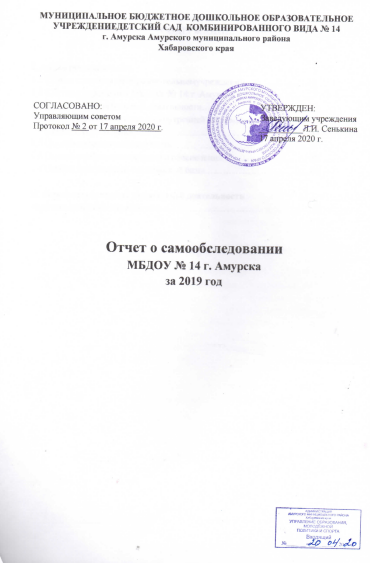 СОДЕРЖАНИЕ:I. Аналитическая часть1.1 Общие сведения об образовательномучреждении…………………41.2 Система управления МБДОУ № 14 г. Амурска…………………….71.3 Оценка образовательной деятельности…………………………….201.4 Оценка функционирования внутренней системы      качества образования………………………………………………...531.5 Оценка кадрового обеспечения……………………………………...551.6 Оценка учебно-методического обеспечения……………………… 581.7 Оценка материально-технической базы………………………….....60II. Результаты анализа показателей деятельности образовательного учреждения…………………………………………66Отчет о самообследованииМуниципального бюджетного дошкольного образовательного учреждения детский сад комбинированного вида № . Амурска Амурского муниципального района Хабаровского края за 2019 годСамообследование Муниципального бюджетного дошкольного образовательного учреждения детский сад комбинированного вида № 14 г. Амурска Амурского муниципального района Хабаровского края (далее ДОУ) составлено в соответствии со следующиминормативно-правовыми документами и локальными актами ДОУ:Федеральный закон от 29.12.2012 № 273-ФЗ «Об образовании в Российской Федерации» (п. 3 ч. 3 ст. 28, п. 3 ч. 2 ст. 29);Постановление Правительства РФ от 10.07.2013 г. № 582 «Об утверждении Правил размещения на официальном сайте образовательной организации в информационно-телекоммуникационной сети "Интернет" и обновления информации об образовательнойорганизации» (с изменениями и дополнениями от: 20 октября 2015 г., 17 мая 2017 г.);Приказ Министерства образования и науки РФ от 14.06.2013г. № 462 «Об утверждении порядка проведения самообследования образовательной организации» (с изменениями и дополнениями от: 14.12.2017 № 1218);Приказ Министерства образования и науки Российской Федерации от 10.12.2013 г. № 1324 «Об утверждении показателей деятельности образовательной организации, подлежащей самообследованию»;Приказ Федеральной службы по надзору в сфере образования и науки от 29.05.2014 г. № 785 «Об утверждении требований к структуре официального сайта образовательной организации в информационно-телекоммуникационной сети "Интернет" и формату представления на нём информации»;Положения о порядке подготовки и проведения самообследования;Приказ о проведении процедуры самообследования № 51-Д от 01.03.2019Цель проведения самообследования:Обеспечение доступности и открытости информации о деятельности ДОУ, а также подготовка отчета о результатах самообследования.Для достижения поставленной цели решаются следующие задачи:Получение объективной информации о состоянии образовательного процесса в образовательном учреждении.Выявление положительных и отрицательных тенденций в образовательной деятельности. Установление причин возникновения проблем и поиск их устранения.Координация деятельности всех участников образовательного процесса по достижению цели.Процедура самообследования включает в себя следующие этапы:- планирование и подготовку работ по самообследованию дошкольного образовательного учреждения;- организацию и проведение самообследования дошкольным образовательным учреждением; - обобщение полученных результатов и на их основе формирование отчета;- рассмотрение отчета Управляющим советом дошкольного образовательного учреждения, к компетенции которого относится решение данного вопроса.В процессе самообследования была проведена оценка:-  образовательной деятельности;-  системы управления дошкольным образовательным учреждением;- содержания и качества подготовки воспитанников, степень освоения воспитанниками основнойобразовательной программы, их достижения, степень готовности воспитанника к школьномуобучению;- организации учебного процесса;- качества кадрового и учебно-методическогообеспечения;- материально-технической базы;- медицинского обеспечения дошкольного образовательного учреждения, системы охраны здоровьявоспитанников, мониторинг заболеваемости воспитанников; - организации питания;- функционирования внутренней системы оценки качества образования;- анализ показателей деятельности ДОУ за 2019 год.Самообследование включает в себя аналитическую часть и результаты анализа показателейдеятельности ДОУ за 2019 год.I. Аналитическая часть1.1 Общие сведения об образовательном учрежденииВывод: все нормативные локальные акты в части содержания, организации образовательного процесса в ДОУ имеются в наличии.1.2 Система управления МБДОУ № 14 г. АмурскаУправление ДОУ осуществляется в соответствии с действующим законодательством Российской Федерации: Законом РФ «Об образовании в Российской Федерации» от 29.12.2012 №273-ФЗ, «Порядком организации и осуществления образовательной деятельности по общеобразовательным программам дошкольного образования» от 30.08.2013 № 1014, нормативно-правовыми документами Министерства образования и науки Российской Федерации и Хабаровского края.В ДОУ разработан пакет документов, регламентирующих его деятельность: Устав ДОУ, локальные акты, договоры с родителями (законными представителями) об образовании по образовательным программам дошкольного образования, педагогическими работниками, обслуживающим персоналом, должностные инструкции. Имеющаяся структура системы управления соответствует Уставу ДОУ и функциональным задачам ДОУ.Управление ДОУ осуществляется в соответствии с законодательством Российской Федерации на основе сочетания принципов единоначалия и коллегиальности. Единоличным исполнительным органом ДОУ является заведующий, который осуществляет текущее руководство деятельностью учреждения.Коллегиальными органами Учреждения являются: Общее собрание работников учреждения, Педагогический Совет, Управляющий совет, Общее родительское собрание. Деятельность коллегиальных органов управления осуществляется в соответствии с Положениями:- Положением об Общем собрании коллектива,- Положение о Педагогическом совете,- Положение об Управляющем совете,- Положение об Общем родительском собрании.Функции общественного управления МБДОУ № 14 г. АмурскаСтруктура управления МБДОУ № 14 г. АмурскаУровни линейного управления МБДОУ № 14 г. АмурскаАнализ существующей системы управления МБДОУ № 14 г. АмурскаХарактер управления образовательной организации, организационные подходы к управлениюОдним из факторов, определяющих характер управления МБДОУ № 14 г. Амурска, является режим его жизнедеятельности. Основными режимами
жизнедеятельности считаются режим стабильного функционирования и режим развития.Особенностями ДОУ, функционирующего в режиме развития являются:
1. Удовлетворение изменяющихся образовательных потребностей населения:-превышение государственных стандартов образования по направлениям инновационной деятельности;-обеспечение всестороннего развития ребёнка за счет реализации базового и локального компонентов содержания образования и дополнительных образовательных услуг.2. Непрерывность инновационной деятельности и поисковый характер деятельности педагогов.3. Периодическое внесение изменений в цели образовательного учреждения в соответствии с изменяющимися условиями экономической и культурной жизни края. Контроль является неотъемлемой частью управленческой системы ДОУ. Два раза в год проводится мониторинг выполнения задач ООП ДО, реализуемой в ДОУ. В мае проводится анализ выполнения задач годового плана, анализ эффективности методической работы, качества реализации задач ООП ДО и Программы развития дошкольного учреждения. Анализ деятельности дошкольного учреждения за 2019 год показывает, что детский сад с 2016 года функционирует в режиме, переходном от режима стабильного функционирования режиму развития. Это делает необходимым определение новых подходов к управлению ДОУ.Задачи управления МБДОУ г. Амурска:1. Создание эффективной модели управления ДОУ, обеспечивающей его развитие в соответствии с современными требованиями.2. Формирование коллектива, способного эффективно осуществлять цели, стоящие перед ДОУ.3. Создание и обеспечение успешного функционирования информационно-аналитической системы ДОУ, как основы для дальнейшего развития и принятия обоснованных управленческих решений.4. Создание такой системы контроля, при которой центр тяжести перемещается с
административного на коллективные формы контроля и самоконтроль.Командный менеджмент (управление с помощью инициативных и творческих групп)Движущей силой развития дошкольного образовательного учреждения стало формирование творческого потенциала педагогов: их профессиональный рост, отношение к работе, способности выявить потенциальные возможности своих воспитанников. Несмотря на то, что проблемы инновационной педагогической деятельности широко и прочно вошли в жизнь ДОУ, нормативного и инструктивно-управленческого обеспечения процессов обновления управленческой деятельности и методической работы в ДОУ, повышение их эффективности в условиях реализации ФГОС было недостаточно. Поэтому практика инноваций требовала перевода управленческой деятельности и методической работы дошкольного учреждения в её новое состояние— инновационное пространство ДОУ.Таким образом, осмысление всего происходящего и потребность педагогического коллектива двигаться вперёд привело команду педагогов МБДОУ № 14 г. Амурска к управленческой идее о необходимости создания механизма, который будет оперативно, адекватно и профессионально реагировать на изменения внешней среды. Так на базе МБДОУ № 14 г. Амурска возникли творческие группы, сплоченные идеей развития нашего дошкольного учреждения в контексте инновационной деятельности. Это группы специалистов, связанных единством понимания перспективы развития системы ДОУ и методов её достижения, проводящих в коллективе единую согласованную политику по достижению поставленных целей. Главным отличительным признаком «команды» стала способность её членов к совместным действиям, направленным на достижение коллективно программируемых результатов. При формировании групп учитывалось желание, профессиональные интересы самих педагогов.Основными задачами творческих групп стало:1. Реализация государственной политики в области образования.2. Вовлечение сотрудников, родителей в решение управленческих задач.3. Разработка, внедрение в практику работы ДОУ новых педагогических идей, технологий, программ, обеспечивающих развитие дошкольного образовательного учреждения.4. Повышение профессионального мастерства, активизация инновационной деятельности и творческого потенциала сотрудников дошкольного учреждения.Анализ управления ДОУ с помощью инициативных и творческих группКаждая творческая группа имеет свою структурно-функциональную схему, план работы по своему направлению. Руководят их деятельностью специалисты ДОУ из числа творческой инициативной группы, педагогов с большим опытом педагогической работы, которые ответственны за конечный результат.Информационно-аналитическая система ДОУ как основа для управленияОбновление управления дошкольным образовательным учреждением, прежде всего связано с формированием системы информационно-аналитической деятельности, как основного инструмента управления.Основная функция информационно-аналитической службы – организация непрерывного мониторинга, отслеживания результатов деятельности ДОУ, анализа полученных результатов с целью повышения эффективности воспитательно-образовательного, оздоровительного и др.процессов в дошкольном учреждении, через выявление и устранение проблем; поиск, изучение и внедрение инновационных технологий, методик и программ.В МБДОУ № 14 г. Амурска вся информационно-аналитическая система подразделяется на внешнюю и внутреннюю.- Внешняя информационно-аналитическая система включает в себя формирование нормативно-правовой базы различного уровня (федерального и регионального), информирование о новых исследованиях в педагогике, психологии, методиках, о новых программах и технологиях в системе дошкольного образования.- Внутренняя информационно-аналитическая система - это сведения о состоянии здоровья и результатах воспитания и обучения дошкольников, сведения о педагогических кадрах и их деятельности; данные о материально- технической базе; об организации питания и медицинском обслуживании; сведения о внешних связях с другими организациями.Схема функционирования информационно-аналитической службыСистема контроляОсновная цель контроля состояния воспитательно-образовательной работы состоит в совершенствовании педагогического процесса во всех возрастных группах и оказании каждому педагогу дошкольного учреждения конкретной помощи.В управлении МБДОУ № 14 г. Амурска предполагается существование и развитие традиционных видов контроля.Контроль процесса реализации ООП ДО осуществляется разными методами и охватывает все разделы. В первую очередь это тематические проверки по годовым задачам и другим темам в зависимости от состояния работы учреждения. В течение учебного года за педагогической деятельностью осуществлялся контроль разных видов (предупредительный, оперативный, тематический, фронтальный) со стороны заведующего, заместителя заведующего по ВОР и старшего воспитателя. Все виды контроля проводятся с целью изучения воспитательно-образовательного процесса и своевременного оказания помощи педагогам, являются действенным средством стимулирования педагогов к повышению качества образования.Для каждого вида контроля разрабатывались критерии, собиралась и анализировалась разнообразная информация, по результатам контроля составлялась справка, вырабатывались рекомендации, определялись пути исправления недостатков; исполнение рекомендаций проверялось. На начало контроля и по результатам издавались приказы заведующего.В дошкольном учреждении практикуется такая форма контроля, как открытые просмотры. План открытых просмотров является частью годового плана. Такая форма работы позволяет педагогам не только оценить профессиональную деятельность коллеги по работе, но и предоставляет возможность для самообразования, обмена опытом.На итоговом Педагогическом совете воспитатели и узкие специалисты дошкольного учреждения делают самоанализ своей работы. Это помогает педагогам осуществить профессиональную самооценку и скорректировать свою педагогическую деятельность.Регулярно используется посещение образовательной деятельности, как одна из форм контроля. Посещения проводит старший воспитатель или заместитель заведующего по ВОР (в зависимости от намеченной цели). Результаты наблюдений фиксируются в картах по контролю.Система управления в ДОУ обеспечивает оптимальное сочетание традиционных и современных тенденций: программирование деятельности дошкольного учреждения в режиме развития, обеспечение инновационного процесса, комплексное сопровождение развития участников образовательной деятельности, что позволяет эффективно организовать образовательное пространство ДОУ.Система взаимодействия с организациями-партнерами (социумом) для обеспечения образовательной деятельностиВ 2019 году было продолжено сотрудничество с организациями социума и составлен план мероприятий.В течение 2019 года велась совместная деятельность с Муниципальным бюджетным учреждением дополнительного образования центром творчества «Темп» г. Амурска с целью создания условий для свободного выбора каждым ребенком образовательной области в интересах формирования духовно-нравственной, физически здоровой, социально-активной, творческой личности ребенка, формирования условий для создания единого образовательного пространства. В ходе осуществления взаимодействия по организации совместной воспитательной деятельности педагогами МБУ «Темп» на базе дошкольного учреждения еженедельно с детьми старшего дошкольного возраста проводились занятия художественной и социально педагогической направленности. Параллельно с МБУ «Темп» с целью организации досуга и экологического просвещения воспитанников детского сада осуществлялось активное сотрудничество с МБУК «Ботаническим садом». Участие МБУК «Ботанический сад» в осуществлении сотрудничества выражалось в проведении мероприятий для детей в соответствии с Календарно-тематическим планированием. Совместно с руководителем любительского объединения «Зеленая планета» воспитанники дошкольного учреждения наблюдали за солнцем и ветром, за хвойными и лиственными деревьями. Играли в экологические игры на свежем воздухе. Анализировали использование человеком богатств природы, составляли правила охраны леса, сочиняли рассказы об особенностях любимого комнатного растения.Продолжилась совместная деятельность с Детским эколого-биологическим центром «Натуралист». Воспитанники ДОУ приняли активное участие в акции «Покорми зимующих птиц!» и в более 7 конкурсах: «Великие странники», «Ёлка-фантазерка», «Зимние гости», «Мы кормушку смастерили!», «Синичкина копилка», «Страницы красной книги», «Берегите первоцветы».Воспитанники старших и подготовительных групп еженедельно посещали Центр детского чтения, где для детей были организованы познавательные мероприятия по тематическим неделям ДОУ: «В гостях у Чудо – мастерицы», «Там, где нет зимы», «Дом, в котором я живу», «Уж тает снег, бегут ручьи в окно повеяло весной», «Что мы Родиной зовем? –Все что в сердце бережем» и т.д.Доброй традицией детского сада стала помощь некоммерческой благотворительной организации г. Амурска «Дай лапу, друг!». 2019 год не был исключением – для питомцев приюта силами педагогов и родителей (законных представителей) воспитанников были собраны средства по уходу за животными, корм.Вывод: Действующая система управления позволяет оптимизировать управление, включить в пространство управленческой деятельности значительное число педагогов, работников ДОУ и родителей (законных представителей).Структура и механизм управления ДОУ позволяют обеспечить стабильное функционирование, способствуют развитию инициативы участников образовательного процесса (педагогов, родителей (законных представителей), детей) и сотрудников ДОУ, наладить деятельность с организациями-партнерами.1.3 Оценка образовательной деятельностиСтруктура содержания образования МБДОУ № 14 г. АмурскаВ муниципальном бюджетном дошкольном образовательном учреждении № 14 г. Амурска реализуются следующие программы: Основные: - Основная образовательная программа дошкольного образования (Приказ № 125-Д от 29.08. 2019);- Адаптированная основная образовательная программа дошкольного образования для обучающихся с ТНР (Приказ № 79-Д от 31.05.2019).Дополнительные: - Дополнительная общеобразовательная общеразвивающая программа «Коррекция речевого развития» (Приказ № 157-Д от 03.09.2018 года). Парциальные программы:Технологии:Основная образовательная программа дошкольного образования муниципального бюджетного дошкольного образовательного учреждения детского сада комбинированного вида № 14 г. Амурска Амурского муниципального района Хабаровского края используется в полном объеме во всех группах дошкольного учреждения. Как инновационные, так и традиционные образовательные технологии органично интегрируются в воспитательно-образовательный процесс и используются в организации образовательной деятельности ДОУ, осуществляемой в ходе режимных моментов при реализации задач образовательных областей «Речевое развитие», «Познавательное развитие», «Физическое развитие», «Художественно-эстетическое развитие», «Речевое развитие». Особенности организации образовательного процессаКлиматические особенности При организации образовательного процесса учитываются климатические особенности края. Основными чертами климата Хабаровского края являются холодная зима и жаркое лето. В связи с этим, в холодное время года уменьшается пребывание детей на открытом воздухе. В тёплое время года жизнедеятельность детей организуется, преимущественно, на открытом воздухе. Исходя из климатических особенностей края, график образовательного процесса составляется в соответствии с выделением двух периодов: • холодный период (сентябрь-май): составляется определённый режим дня и расписание образовательной деятельности; • летний период (июнь-август): составляется режим дня с максимальным нахождением детей на открытом воздухе. Это период активного оздоровления детей и интересного полноценного отдыха, разнообразного по форме и содержанию. Национально-культурные особенности Этнический состав воспитанников дошкольного учреждения – дети из русскоязычных семей. Таким образом, обучение и воспитание в ДОУ осуществляется на русском языке. Все воспитанники проживают в условиях города. Реализация регионального компонента осуществляется через:- знакомство детей с особенностями и традициями родного города и края;- формирование представления о родном городе и крае: истории, улицах, профессиях;- знакомство с именами знаменитых земляков;- формирование знаний о живой и неживой природе Хабаровского края;-формирование основ нравственной личности, национальной гордости и национального самосознания.Учебный план учреждения, его структура, характеристикаУчебный план определяет содержание психолого-педагогической работы по освоению детьми образовательных областей: «Познавательное развитие», «Речевое развитие», «Социально-коммуникативное развитие», «Художественно-эстетическое развитие», «Физическое развитие» и ориентирован на разностороннее развитие детей раннего и дошкольного возраста с учетом их возрастных и индивидуальных особенностей  предусмотренными программами для дошкольных образовательных учреждений рекомендованными Министерством образования и науки Российской Федерации. Целесообразность плана состоит в том, что он предусматривает психолого-педагогическую работу по формированию физических, интеллектуальных и личностных качеств детей осуществляющуюся интегрировано в ходе освоения всех образовательных областей наряду с задачами, отражающими специфику каждой образовательной области, с обязательным психологическим сопровождением, а также коррекционную работу по развитию речи. Содержание психолого-педагогической работы представлено по возрастным группам. Программа охватывает четыре возрастных периода физического и психического развития детей: ранний возраст — от 1,5 до 3 лет (группа раннего возраста), младший возраст – от 3 до 4 лет (младшая группа), средний дошкольный возраст — от 4 до 5 лет (средняя группа), старший дошкольный возраст — от 5 до 7лет (старшая и подготовительная к школе группы).  В разделах по дошкольным группам для каждого возраста, помимо характеристики возрастных особенностей психического развития детей, особенностей организации жизни детей, примерного режима дня и содержания психолого-педагогической работы, даются примерное комплексно-тематическое планирование и планируемые промежуточные результаты освоения Программы.  При этом решение программных образовательных задач предусматривается не только в рамках непрерывной образовательной деятельности, но и при проведении режимных моментов — как в совместной деятельности взрослого и детей, так и в самостоятельной деятельности дошкольников.  Учебный план регулирует деятельность педагогического коллектива в соответствии с ФГОС ДО, а также определяет объём учебной нагрузки для каждой возрастной группы:  -группы раннего возраста/младшие группы - не более 10 занятий в неделю продолжительностью не более 15 мин; - средние группы - не более 10 занятий в неделю продолжительностью не более 20 мин;  -старшие группы - не более 13 занятий в неделю продолжительностью не более 25 мин; -подготовительные группы - не более 14 занятий в неделю продолжительностью не более 30 мин.  В группах старшего дошкольного возраста образовательная деятельность один раз в неделю проводиться во вторую половину дня. В группе раннего возраста, младшей и средней группах занятия планируются в первой половине дня. Перерыв между занятиями составляет 10 мин. Учебные нагрузки воспитанников, регламентируемые СанПин 2.4.1.3049-13 не превышают норм предельно допустимых нагрузок. Анализ нагрузки воспитанников представлен в учебном плане на 2019 учебный год (см. Таблицу «Учебный план образовательной деятельности»).Образовательный процесс в ДОУ осуществляется в соответствии со следующими документами:- СанПиН 2.4.1.3049-13 «Санитарно-эпидемиологические требования к устройству, содержанию и организации режима работы дошкольных образовательных организаций», утвержденными постановлением Главного государственного санитарного врача Российской Федерации от 15.05.2013 №26;- Порядком организации и осуществления образовательной деятельности по основным общеобразовательным программам – образовательным программам дошкольного образования, утвержденным приказом Министерства образования и науки Российской Федерации от 30.08.2013 № 1014;- Циклограммой образовательной деятельности, утверждаемой приказом заведующего ДОУ на каждый учебный год.  Непрерывная образовательная деятельность начинается с 9 часов 00 минут (в группах старшего дошкольного возраста с 8 часов 50 минут). В середине времени, отведенного на образовательную деятельность, осуществляется проведение физкультурных минуток. Расписание образовательной деятельности для каждого возраста утверждается в начале каждого учебного года и размещается на информационных стендах в приемных групп (см. Таблицу «Расписание НОД»).Учебный план непосредственно образовательной деятельности по возрастным группам на 2019 учебный годРасписание непосредственно образовательной деятельности на 2019учебный годАнализ выполнения годового плана на 2019 учебный год Выполнение годовых задачОрганизация образовательного процесса для детей дошкольного возраста строилась в соответствии с Федеральным законом «Об образовании в Российской Федерации» № 273-ФЗ от 29.12.2012 г. Воспитательно-образовательный процесс ориентирован на основные положения Федеральных государственных образовательных стандартов дошкольного образования. Содержание психолого-педагогической работы по освоению детьми образовательных областей было основано на следующих разделах образовательной программы:- социально-коммуникативное развитие;- познавательное развитие;- речевое развитие;- художественно-эстетическое развитие;- физическое развитие.В 2019 учебном году перед педагогическим коллективом стояли следующие задачи: Для решения поставленной задач были проведены следующие мероприятия по направлениям работы: Задача 1:Цикл консультаций для педагогов раннего возраста: «Особенности образовательной программы для детей раннего возраста «Первые шаги», «Организация развивающей предметно-пространственной среды».Эстафета педагогического мастерства: «Познавательное развитие детей раннего возраста: предметная деятельность и познавательные способности», «Социально-коммуникативное развитие детей раннего возраста: общение со взрослыми и сверстниками, социальные навыки, игры», «Речевое развитие детей раннего возраста».Педсовет № 2: «Современные формы взаимодействия ДОО с семьями в рамках открытого образовательного пространства».Педсовет № 3: «Инновационные подходы к обучению и воспитанию в ДОО».Фотовыставка «Улыбки детей».Задача 2:Районное методическое объединение «Формирование основ иноязычной коммуникативной компетенции у детей дошкольного возраста в условиях реализации курса Cheeky Monkey».Выставка творческих работ «Trick or Treat».Деловая игра «Педагогический пробег».Педсовет № 3: «Инновационные подходы к обучению и воспитанию в ДОО».Тематический контроль «Выявление уровня работы ДОО по второй годовой задаче».Постановка с детьми старшего дошкольного возраста сказки на английском языке «Под грибом».Задача 3:Цикл мастер-классов: «Экология и краеведение в проектной деятельности с дошкольниками», «Рекреационный туризм для детей старшего дошкольного возраста».Педсовет № 2: «Современные формы взаимодействия ДОО с семьями в рамках открытого образовательного пространства».Конкурс-выставка «Волшебный сундучок».Фотовыставка «Наши пушистые любимцы».Конкурс «Цветочное оригами».Тематический праздник «День Земли».Тематический день в детском саду «Синичкин день».Открытие птичьей столовой.Районная научно-практическая конференция по итогам исследовательских и опытнических работ в области естествознания.Задача 4:Цикл консультаций для педагогов дошкольных групп: «Новые подходы к планированию образовательной деятельности в детском саду. Серия «Картотека воспитателя», «Семейный календарь в практике общения с родителями», «Как проанализировать выполнение программы».Тренинг «Как взаимодействовать с трудным ребёнком».Круглый стол «Это интересно знать» (итоги самообразования педагогов).Брифинг «Система работы с детьми в преддверии праздника новогодней ёлки».Совещание на тему «Здоровье»: заболеваемость, дни функционирования, закаливание, состояние физкультурно-оздоровительной работы. Открытый просмотр кружковой деятельности.Метафорическая деловая игра «Конкурентоспособность дошкольного учреждения в современных условиях, или как привлечь родителей в дошкольное учреждение?»Брифинг «Система работы с детьми по ознакомлению с правилами уличного движения».Районное методическое объединение «Сказочный театр физической культуры».Районное методическое объединение «В мире музыкальной драматургии».Муниципальные педагогические чтения.Муниципальная неделя мастер-классов «Вдохновение-Мастерство-Образование».Муниципальная очная олимпиада «Время Знаний». Открытые просмотры непрерывной образовательной и совместной      деятельности.Результаты мониторинга промежуточной и итоговой оценки уровня развития воспитанниковПрограммой (ООП ДО) предусмотрена система мониторинга динамики развития детей, динамики их образовательных достижений, основанная на методе наблюдения и включающая: – педагогическое наблюдение, педагогическую диагностику, связанную с оценкой эффективности педагогических действий с целью их дальнейшей оптимизации; –детские портфолио, фиксирующие достижения ребенка в ходе образовательной деятельности;– карты развития ребенка; – различные шкалы индивидуального развития. Педагогическая диагностика развития ребёнка является первым уровнем системы оценки качества и осуществляется с использованием методического пособия кандидата педагогических наук В.Ю. Белькович «Журнал педагогической диагностики развития ребёнка», в котором представлен педагогический инструментарий для проведения диагностики: индивидуальные диагностические листы и карта динамики развития детей. Они помогают педагогам осуществлять индивидуальный подход к каждому ребёнку, оптимизировать методы и формы работы с группой детей.Педагогический мониторинг проводился 2 раза в учебный год, в сентябре и мае. Результаты педагогического анализа показывают преобладание детей с высоким и средним уровнями развития, что говорит об эффективности педагогического процесса в ДОУ.Итоги мониторинга образовательной программына начало учебного годаИтоги мониторинга образовательной программына конец учебного годаАнализ подготовки выпускников к обучению в школеВысокие результаты работы МБДОУ № 14 г. Амурска определяются и уровнем развития наших выпускников. Воспитанники подготовительных групп при поступлении в школы города Амурска показывают хорошие результаты. В основном дети поступают в такие школы, как: МБОУ СОШ № 5 г. Амурска, МБОУ СОШ № 3 г. Амурска, МБОУ НОШ № 7 и МБОУ СОШ № 2 г. Амурска.Уровень готовности к школьному обучению:В 2019 учебном году в дошкольном учреждении функционировали 3 подготовительные к школе группы -  подготовительная к школе группа № 10 компенсирующей направленности для детей с тяжелыми нарушениями речи, подготовительные к школе группы № 3 и № 9 общеразвивающей направленности.В подготовительной к школе группе № 3 22 ребенка. С воспитанниками группы работали два педагога:Куршина Ольга Михайловна педагог дошкольного образования с опытом работы более 40 лет, образование среднее специальное. Гриднева Елена Валерьевна педагог дошкольного образования с опытом работы 5 лет, образование высшее.С апреля по май с детьми группы был проведен мониторинг по всем 5 образовательным областям. Результаты мониторинга показали (см. Диаграмма 1):Диаграмма 1На конец года уровень ниже среднего имеет один ребенок. Мальчик из неблагополучной семьи. Детский сад посещал только последний год обучения. Дома с ним никто не занимался. Поэтому ребенок не в состоянии освоить всю программу за короткий срок. Родители оформляют ребенка в КГКОУ Школа 4.В подготовительной к школе группе № 10 компенсирующей направленности 19 воспитанников из них 10 детей с тяжелыми нарушениями речи. С воспитанниками группы работали три педагога:Воспитатели:Ивачева Ирина Александровна, педагог дошкольного образования высшей категории, стаж работы 36 лет, образование высшее.Пешкова Любовь Павловна педагог дошкольного образования первой квалификационной категории, стаж работы 29 лет, образование высшее.Учитель-логопед:Мальченко Любовь Васильевна, опыт работы 17 лет, образование высшее.30 мая 2019 года дети с тяжелыми нарушениями речи были обследованы комиссией ПМПК по выпуску в школу. По итогам работы комиссии:7 детей – норма;3 ребенка с остаточными фонетическими нарушениями.Всем детям, прошедшим ПМПК, было рекомендовано обучение по программе общеобразовательной школы. Так же,  с апреля по май с воспитанниками группы был проведен мониторинг по всем 5 образовательным областям. Результаты мониторинга показали (см. Диаграмма 2):Диаграмма 2В подготовительной к школе группе №9 23 ребенка. С воспитанниками группы работали два педагога:Конкина Ольга Алексеевна педагог дошкольного образования с опытом работы более 13 лет, образование высшее. Шевченко Валентина Григорьевна педагог дошкольного образования высшей квалификационной категории, стаж работы 33 года, образование среднее специальное.С апреля по май с детьми группы был проведен мониторинг по всем 5 образовательным областям. Результаты мониторинга показали (см. Диаграмма 3):Диаграмма 3.При подготовки к школьному обучении, на протяжении всего учебного года осуществлялось психолого-педагогическое сопровождение детей по программе Н.Ю. Куражевой «Приключения будущих первоклассников» - победителя Всероссийского конкурса программ комплексного сопровождения психического развития детей дошкольного возраста.  Данная программа направлена на достижение определенных целей:- развитие познавательных и психических процессов (восприятия, внимания, памяти, воображения);- развитие интеллектуальной сферы (мыслительных умений, наглядно-действенного, наглядно-образного, словесно-логического, творческого и критического мышления);- развитие эмоциональной сферы, введение детей в мир человеческих эмоций;- обогащение жизненного опыта детей. На завершающем этапе реализации программы психолого-педагогического сопровождения было проведено итоговое диагностическое обследование с целью определить уровень развития познавательных процессов воспитанников (восприятие, внимание, память, мышление, воображение, речь); оценить особенности развития основных учебных умений (умение действовать по образцу, умение действовать по правилу, умение принять учебную задачу, умения контролировать и регулировать свои действия) и основные компоненты психологической готовности к школе (личностная готовность к школе, мотивационная готовность). В ходе диагностики использовались такие методы и методики, как:1. наблюдение;2. беседа;3. «Экспресс-диагностика в детском саду». Диагностический комплект для педагогов-психологов детских дошкольных образовательных учреждений под редакцией Н.Н. Павлова, Л.Г. Руденко;4. интеллектуальная шкала Векслера.По результатам диагностики было выявлено, что абсолютную готовность к обучению в школе имеет 66% воспитанников (42 ребенка), 33% (21ребенок) - воспитанники со средним «зреющим» уровнем и 1 ребенок с уровнем ниже среднего (1%) (см. Диаграмма 4).Диаграмма 4Согласно психолого-педагогическому заключению по результатам итоговой диагностики, 99% воспитанников можно отнести к категории готовых к обучению в школе. Данная категория детей легче перенесет школьную нагрузку, они готовы к принятию новой социальной позиции школьника, у них достаточно хорошо развито пространственное воображение, произвольное внимание, усидчивость, умение слушать взрослого, выполнять задания по заданному правилу, самостоятельно устанавливать причинно-следственные связи и пространственно-временные отношения.Таким образом, целевых ориентиров на этапе завершения дошкольного детства в разной степени из 64 воспитанников смогли достичь 63ребенка. Благодаря комплексной, согласованной работе всех участников образовательного пространства дети осознанно подчиняются правилам. Соблюдают социальные нормы. Умеют самостоятельно организовывать игры разных видов. Хорошо умеют выражать свои мысли и чувства. Читают по слогам, с удовольствием придумывают слова на заданный звук, проводят звуковой анализ. Проверяют и оценивают свою работу и работы товарищей. Достаточно подвижны, способны к волевым усилиям. Знают и соблюдают правила гигиены и безопасного поведения. Активно интересуются историей и естествознанием. Много знают о жизни животных и растений, рисуют листовки, картинки, знают свойства разных материалов и экспериментируют с ними. С удовольствием принимают участие в конкурсах детско-родительских проектов, различных викторинах, квестах познавательного характера.  Результаты диагностики готовности выпускников к обучению в школе были рассмотрены на итоговом педагогическом совете (протокол №4 от 31.05.19). Эффективность работы педагогического коллектива по данной проблеме можно признать выполненной на 100%.Участие воспитанников в конкурсном движениина всероссийском и муниципальном уровнеВывод: Качество подготовки обучающихся соответствует предъявляемым требованиям. Основная общеобразовательная программа дошкольного образования МБДОУ № 14 г. Амурска реализуется в полном объеме. Программа и учебный план в 2019 уч. г. выполнены всеми группами.  Система педагогического мониторинга, используемая в ДОУ, в полной мере удовлетворяет целям и задачам педагогической диагностики развития воспитанников, соответствует ФГОС ДО, позволяет эффективно реализовать ООП ДО.Деятельность психолого-педагогического консилиума (ППк) МБДОУ № 14 г. Амурска за 2019 г.Психолого-педагогический консилиум является одной из форм взаимодействия руководящих и педагогических работников дошкольного учреждения с целью создания оптимальных условий обучения, воспитания, развития, социализации и адаптации обучающихся посредством психолого-педагогического сопровождения.Задачами работы ППк является:-выявление трудностей в освоении образовательных программ, особенностей в развитии, социальной адаптации и поведении обучающихся для последующего принятия решений об организации психолого-педагогического сопровождения;-разработка рекомендаций по организации психолого-педагогического сопровождения обучающихся;-консультирование участников образовательных отношений по вопросам актуального психофизического состояния и возможностей обучающихся; содержания и оказания им психолого-педагогической помощи, создания специальных условий получения образования;- контроль за выполнением рекомендаций ППк.Состав ППк на 2019 г.:председатель ППк – В.А. Буодучакова, заместитель заведующего по ВОРзаместитель председателя ППк – О.Ю. Голованёва, педагог-психологсекретарь ППк – Л.В. Мальченко, учитель-логопедчлены консилиума:Д.Б. Царева, старший воспитательС.Г. Попова, учитель-логопедС.С. Трепша, инструктор по физической культуре.Количество плановых и внеплановых заседаний ППк, их тематика с указанием сроков проведения заседаний и их участниковКоличество детей, обследованных специалистами ППк МБДОУ № 14 г. Амурска в 2019 учебном году 58 воспитанников.Количество детей, выявленных и сопровождаемых специалистами ППк МБДОУ № 14 г. Амурска в 2019учебном году: 22 воспитанника, из них:• детей от 0 до 3 лет – 0 человек;• детей от 3 до 5 лет – 2 человека;• детей от 5 до 7 лет – 20 человек.Характер выявленных проблем:- количество детей с тяжелыми нарушениями речи – 20 чел.- количество детей с задержкой психического развития – 1 чел.- количество детей с расстройствами аутистического спектра – 1 чел.Количество воспитанников, с которыми осуществлялась коррекция выявленных нарушений, и результаты коррекционно-развивающей работы:Рекомендовано специалистами ППк МБДОУ № 14 г. Амурска:- воспитание и обучение в группе общеразвивающей направленности, соответствующей возрастной норме – 2 ребенка;- воспитание и обучение в группе компенсирующей направленности для детей с тяжелыми нарушениями речи – 20 детей.Взаимодействие с городской территориальной ТПМПК:- соблюдение контрольных сроков, установленных для воспитанников, прошедших через городскую ТПМПК;- эффективность реализации рекомендаций, данных специалистами ТПМПК;- внесение необходимых корректив в программу сопровождения детей с особенностями в развитии при изменении состояния ребёнка.Количество воспитанников, направленных через ППк МБДОУ № 14 г. Амурска на заседание городской территориальной ТПМПК в 2019 учебном году: 22 ребенка.Количество воспитанников, направленных городской территориальной ПМПК согласно структуре нарушений в 2019 учебном году: - в группу компенсирующей направленности для детей с тяжелыми нарушениями речи – 10 детей. Вывод: в целом можно сказать, что деятельность ППк дошкольного учреждения продуктивна. Специалистами ведется динамическое наблюдение за продвижением каждого ребенка. Решаются поставленные задачи, организована коррекционно-развивающая работа, осуществляется систематизированный подход. Контроль уровня достижений воспитанников позволяет оказывать своевременную активную помощь детям с трудностями в обучении и адаптации, дает возможность обеспечить их полноценную социализацию в обществе.Коррекционно-педагогический модуль дошкольного учрежденияКоррекционно-педагогический модуль МБДОУ № 14 г. Амурска действует, основываясь на результатах психолого-педагогического обследования (ППК) детей. В ДОУ созданы благоприятные условия для проведения образовательных и воспитательных мероприятий по коррекции нарушений развития у детей. В 2019 учебном году городской территориальной ПМПК 12 воспитанникам был присвоен статус ребенка с ОВЗ и рекомендовано обучение по адаптированной основной образовательной программе.Для коррекционно-развивающего сопровождения детей с тяжелыми нарушениями речи в дошкольном учреждении созданы 2 группы компенсирующей направленности. Коррекционно-развивающая работа в дошкольном учреждении регламентируется нормативно-правовыми документами нескольких уровней:Федеральные документы:Федеральный Закон «Об образовании в Российской Федерации» № 273-ФЗ от 29декабря 2012 года;Федеральный Государственный Образовательный Стандарт Дошкольного Образования, утвержден приказом Минобрнауки России от 17 октября 2013 г. № 1155 года.Ведомственные документы:Постановление Правительства Российской Федерации от 15.04.2014 г. № 295«Об утверждении государственной программы Российской Федерации«Развитие образования» на 2013 - 2020 годы»;Письмо Министерства образования и науки Российской Федерации от 3.04.2003 г. № 27/2722-6 «Об организации работы с обучающимися, имеющими сложный дефект»;Письмо Министерства образования и науки Российской Федерации от 18.04.2008г. №АФ-150/06 «О создании условий для получения образования детьми с ОВЗ и детьми-инвалидами»;Распоряжение Министерства просвещения Российской Федерации «Об утверждении примерного Положения о психолого-педагогическом консилиуме образовательной организации» от 09.09.2019 № Р-93;СанПин 2.4.4.3172-14«Санитарно-эпидемиологические требования к устройству, содержанию и организации режима работы дошкольных образовательных организаций», утверждены постановлением Главного государственного санитарного врача РФ от 4.07.2014 г. № 41.Локальные нормативные акты образовательного учреждения 	В   образовательном учреждении педагогами своевременно и качественно ведется необходимая документация по коррекционно-развивающей работе:1. Паспорт логопедического кабинета2. Речевые карты детей3. Индивидуальные рабочие тетради детей4. Графики работы учителей-логопедов5. Циклограммы рабочего времени учителей-логопедов6. Лист занятости (графики индивидуальных занятий с детьми)7. Табель посещаемости индивидуальных занятий8. Коррекционная образовательная программа по преодолению тяжелых нарушений речи у детей дошкольного возраста.13. Планирование:- консультативно-методической работы с педагогическим коллективом ДОУ и работы с родителями;- календарно-тематическое планирование (лексические темы).14. Диагностические карты речевого развития детей17. Отчеты в ППк о результатах работы учителя-логопеда за учебный год.В группах компенсирующей направленности образовательную деятельность обеспечивает Адаптированная основная образовательная программа дошкольного образования для обучающихся с ТНР МБДОУ № 14 г. Амурска (далее АООП ДО для обучающихся с ТНР). Основной базой АООП ДО для обучающихся с ТНР является:Примерная адаптированная основная образовательная программа для дошкольников с тяжелыми нарушениями речи под редакцией профессора Л.В. Лопатиной.Образовательная программа дошкольного образования «Мозаика». А/сост. Белькович В.Ю., Гребёнкина Н.В., Кильдышева И.А.Парциальная программа под редакцией Филичевой Т.В., Чиркиной Г.В. «Программа по преодолению фонетико-фонетического недоразвития речи у детей».Используются так же:- здоровьесберегающие технологии (фитнес-технологии, су-джок терапия, психогимнастика Чистяковой М.А.);- игровые технологии (метод наглядного моделирования);- информационно-коммуникативные технологии;- технология проектного обучения;- личностно-ориентированные технологии.Реализуемая Программа разработана с учетом концептуальных положений общей и коррекционной педагогики, педагогической и специальной психологии. Она базируется:на современных представлениях лингвистики о языке как важнейшем средстве общения людей, освоения окружающей действительности и познания мира;на философской теории познания, теории речевой деятельности: о взаимосвязях языка и мышления, речевой и познавательной деятельности. Программа включает в себя  образовательные области, соответствующие ФГОС ДО:- социально-коммуникативное развитие;- познавательное развитие;- речевое развитие;- художественно-эстетическое;- физическое развитие.	Коррекционно-образовательный процесс представлен в Программе как целостная структура, а сама Программа является комплексной.В ДОУ созданы все условия для успешного осуществления коррекционно-развивающей работы. Имеются:1. Логопедический кабинет.2. Логопедические уголки в группах для детей с ТНР.Созданная в образовательном учреждении коррекционно-развивающая среда, обеспечивает эффективное осуществление коррекционного процесса:1. дидактические игры и пособия для коррекционной работы;2. различные картотеки по разделам коррекционной программы;3. демонстрационный и раздаточный материал;4. научно-методическая литература. В МБДОУ № 14 г. Амурска налажена планомерная и систематическая информационно-консультативная работа с родителями (законными представителями) воспитанников. Проводятся:общие групповые родительские собрания;индивидуальные беседы и консультации для родителей;дни открытых дверей;практикумы для родителей;осуществляется первичное диагностирование детей (в присутствии родителей) с целью направления на ТПМПК;регулярно обновляются информационные стенды, папки-передвижки, информация на официальном сайте ДОУ.В образовательном учреждении систематически проводится оперативный контроль по организации и осуществлению коррекционно-развивающей работы.Адаптация детей младшего дошкольного возрастаВ дошкольное учреждение поступили дети 2016 года рождения. Прием детей был постепенный не более 5 человек в неделю.Списочный состав группы № 1 – 23 ребенка;Списочный состав группы № 2 – 24 ребенка. Адаптации тяжелой степени тяжести –10 детей, 21 %.Адаптация средней степени тяжести –16 детей, 34%.Адаптация легкой степени тяжести –20 детей, 45%.Важнейшим условием успешной адаптации детей к детскому образовательному учреждению является тесное взаимодействие детского сада и семьи. Поэтому основной целью работы по адаптации стало создание условий, облегчающих адаптационный период детей в ДОУ, путем взаимодействия специалистов дошкольного учреждения (воспитателей, педагога-психолога, медицинской сестры) и родителей.Для реализации данной цели была разработана модель организации адаптационного периода при поступлении ребенка в ДОУ. Данная модель включает в себя 6 этапов:1. прогноз адаптации;2. психолого-педагогическое просвещение воспитателей;3. психолого-педагогическое просвещение родителей;4. постепенное вхождение ребенка в группу детского сада;5. адаптационные занятия с детьми;6. оценка эффективности работы по адаптации детей к ДОУ.Социологическое обследование семей воспитанниковСоциальная характеристика семей Уровень образования родителейКоличество детей в семьеНациональный составОрганизации взаимодействия семьи и ДОУВ 2019 году работе с семьей уделялось достаточно много внимания. Родители приглашались, как игровые партнёры для участия в досугах и праздниках: «Путешествие в мамину страну», «Мой папа в армии», «Новый год шагает по планете, радуются взрослые и дети», «День матери». Принимали активное участие в конкурсах, организуемых ДОУ и организациями-партнёрами: «Волшебный сундучок», «Наши пушистые любимцы», «Книжка-малышка», «Боевая мощь страны», «Карнавальная маска», «Берегите первоцветы!», «Ёлка-фантазёрка» и т.д. Родители детей подготовительной к школе группы № 5 и старшей группы № 6 были приглашены как соавторы проектов «Роботех», «Кукольный дом» и «Аквапарк». Данные проекты были представлены на районном фестивале технического творчества «Самоделкин-2019».Воспитанник группы № 6, представивший проект «Роботех», стал победителем в фестивале.Доброй традицией дошкольного учреждения стало продуктивное сотрудничество с родителями воспитанников в организации и проведении таких  социальных акций, как: «Доброта спасёт мир» и «Открытие птичьей столовой». В течение года организовывались субботники по уборке территории и подготовке здания к зиме. Родители оказали большую помощь в благоустройстве групповых комнат и прогулочных участков.Дошкольным учреждением для родителей была обеспечена информационная открытость образовательной деятельности:вовлечение родителей в онлайн-консультации;предложение родителям информационных тематических буклетов и памяток с учётом интересов и образовательных потребностей родителей;информирование родителей о содержании прогулочных маршрутов в выходные дни, в том числе связанных с датами всенародных праздников;организация тематических выставок, в том числе детских, и выполненных с родителями работ;информирование родителей онлайн о научно-популярной литературе, периодической печати по актуальным вопросам семейного воспитания детей 2-7 лет, о семейных консультациях, обучающих программах.Создание развивающей среды в ДОУАнализ работы по изучению мнения участников образовательных отношений о деятельности МБДОУ № 14 г. АмурскаНа основании приказа № 56-Д от 19.03.2019 г. во всех группах ДОУ было проведено анкетирование родителей (законных представителей) на тему: «Оценка работы ДОУ за 2019 учебный год». Цель анкетирования: Оценка качества предоставляемых ДОУ образовательных услуг, выполнение требований социального заказа родителей (законных представителей).Результаты анализа анкетирования: Родители проявили высокую активность и заинтересованность при проведении анкетирования, ответив на 8 вопросов анкеты и выразив свои пожелания администрации и педагогам ДОУ. Большинство опрошенных семей удовлетворительно оценивают работу ДОУ в 2019 учебном году.  Из 217 опрошенных семей 194 семьи - 89,4 % считают, что детский сад пользуется заслуженным авторитетом в микрорайоне. 75% воспитанников ДОУ посещают детский сад с удовольствием, 23,2%– чаще с удовольствием, 1,8 % отметили, что ребенок предпочитает проводить время дома с мамой и не с желанием идет в детский сад. Деятельность педагогов ДОУ устраивает родителей (законных представителей) на 98,2 %, 1,8 % - частично устраивает. Родители (законные представители) 96,4% выразили мнением о том, что дети в детском саду получают интересные знания и навыки культурного поведения, 3,6% говорят о недостаточности предоставляемых знаний и навыков. Открытость работы ДОУ доступна для 82,2% родителей. Информация для большинства доступна и понятна, только 16 % считают предоставление информации частичной и 1,8% родителей вообще не информированы о работе ДОУ. Среди способов предоставления информации в анкете были выделены:• Наглядная агитация. Ею пользуются –17,8% родителей (законных представителей).  • Разъяснительная работа воспитателей - 38%;•Групповые собрания –27,9%; • Консультация заведующего - 12,5%; • Не получают информацию – 3,6%. Перед родителями (законными представителями) был поставлен вопрос об их психологическом спокойствии во время пребывания ребенком в ДОУ, доверии к детскому саду. 98,2% родителей полностью доверяют своих детей сотрудникам ДОУ, 1,8% частично доверяют. Среди пожеланий ДОУ родителями были озвучены: повышение материально-технической базы – 64,3%, повышение этики быта – 14,3%, уважение к родителям – 7,2 %, качество воспитатель-образовательной работы – 1,8%, увеличение встреч с психологом, медсестрой и учителем-логопедом – 37,5%, информация об уровне знаний ребенка, его трудностях в образовании и успехах – 16%.  Среди отзывов для педагогов и администрации можно отметить просьбу по обустройству территории (5,3 %), оборудовании физкультурной площадки (1,8%), предоставлению платных услуг различной направленности – 7,2%. Родители выразили благодарность своим воспитателям и пожелали дальнейшего их профессионального роста. Вывод: в результате анкетирования выявлено, что родители в основном довольны работой детского сада, качеством предоставляемых образовательных услуг. Выполнение требований социального заказа родителей (законных представителей) можно считать успешными. Однако просьба родителей (законных представителей) была направлена на улучшение материально-технической базы, повышение этики быта, увеличение встреч и консультации узких специалистов и медицинских работников.  Таким образом, следует направить работу детского сада на:  А) поиски способов для улучшения материально-технической базы;Б) планирование встреч родителей (законных представителей) с узкими специалистами ДОУ в 2020 учебном году; В) расширение спектра предоставления дополнительных платных образовательных услуг. Рекомендации: 1. Всем педагогам ДОУ в своей работе планировать разнообразные формы работы с родителями (законными представителями), разнообразие тематики родительских собраний и встреч. Направить работу на ознакомление с результатами мониторинга (индивидуального развития воспитанников), участие семей в конкурсном движении. 2. Администрации ДОУ направить усилия по расширению спектра предоставления дополнительных услуг.1.4. Оценка функционирования внутренней системы качества образованияОценивание качества образовательной деятельности, осуществляемой МБДОУ № 14 г. Амурска по ООП ДО, представляет собой важную составную часть образовательной деятельности, направленную на ее усовершенствование.Концептуальные основания такой оценки определяются требованиями Федерального закона «Об образовании в Российской Федерации», а также ФГОС ДО, в котором определены государственные гарантии качества образования.Оценивание качества, т. е. оценивание соответствия образовательной деятельности, реализуемой ДОУ, заданным требованиям ФГОС ДО и ООП ДО в дошкольном образовании проводится регулярно согласно плана и направлено в первую очередь на оценивание созданных ДОУ условий в процессе образовательной деятельности.Система оценки образовательной деятельности предполагает оценивание качества условий образовательной деятельности, обеспечиваемых ДОУ, включая психолого-педагогические, кадровые, материально-технические, финансовые, информационно-методические, управление ДОУ ит. д.ООП ДО не предусматривает оценивание качества образовательной деятельности ДОУ на основе достижения детьми планируемых результатов освоения ООП ДО.На уровне образовательной организации система оценки качества реализации ООП ДО решает задачи:- повышения качества реализации программы дошкольного образования;-реализации требований ФГОС ДО к структуре, условиям и целевым ориентирам основной образовательной программы дошкольной организации;- обеспечения объективной экспертизы деятельности ДОУ в процессе оценки качества ООПДО;- задания ориентиров педагогам в их профессиональной деятельности и перспектив развития ДОУ;- создание основ преемственности между дошкольным и начальным общим образованием.Ключевым уровнем оценки является уровень образовательного процесса, в котором непосредственно участвует ребенок, его семья и педагогический коллектив ДОУ. Таким образом, система оценки качества реализации ООП ДО на уровне ДОУ обеспечивает взаимодействие всех участников образовательных отношений.Предусмотрены следующие уровни системы оценки качества:педагогическая диагностика развития ребенка, используемая как профессиональный инструмент педагога с целью получения обратной связи от собственных педагогических действий и планирования дальнейшей индивидуальной работы с детьми по ООП ДО – проводится 2 раза в год, методическое обеспечение допущено к использованию в образовательном процессе Приказом Министерства образования и науки как одно из Пособий издательства «Русское Слово»; внутренняя оценка, самооценка (самоанализ) ДОУ - проводится ежегодно в соответствии с Приказом Минобрнауки Российской Федерации от 14 июня 2013 г. № 462 «Порядок проведения самообследования образовательной организацией»; внешняя оценка ДОУ, в том числе независимая профессиональная и общественная оценка – проводится контролирующими органами согласно плану-графику.Процесс внутренней самооценки качества образования регулируется внутренними локальными актами, проводится в соответствии с годовым планированием с использованием качественного методического обеспечения. Результаты оценивания качества образовательной деятельности фиксируются и впоследствии формируют доказательную основу для изменений ООПДО, корректировки образовательного процесса и условий образовательной деятельности. В оценки качества образовательной деятельности принимают участие также семьи воспитанников и другие субъекты образовательных отношений, предоставляя обратную связь о качестве образовательных процессов. С этой целью регулярно проводится опрос, позволяющий сделать выводы об уровне удовлетворенности предоставляемыми услугами, выявлять проблемные узлы и принимать своевременные меры по коррекции деятельности ДОУ. По итогам опроса деятельность ДОУ за 2019 год удовлетворены 92% контингента родителей, что является показателем высокого качества предоставляемых услуг.Вывод: В ДОУ создана функциональная, соответствующая законодательным и нормативным требованиям внутренняя система оценки качества, позволяющая своевременно корректировать различные направления деятельности образовательного учреждения.1.5 Оценка кадрового обеспеченияРабота педагогического коллектива в 2019 году отличалась интенсивностью и насыщенностью методическими мероприятиями, активным участием педагогов ДОУ в конкурсном движении на муниципальном, краевом и всероссийском уровнях. Укомплектованность МБДОУ № 14 г. Амурска кадровыми ресурсами в соответствии со штатным расписанием на 01.08.2019 года – 100 %.Из них:Вывод: анализ педагогического состава ДОУ позволяет сделать выводы о том, что педагогический коллектив имеет достаточный уровень педагогической культуры, стабильный, работоспособный. Достаточный профессиональный уровень педагогов позволяет решать задачи воспитания и развития каждого ребенка. Кадровая политика ДОУ направлена на развитие профессиональной компетентности педагогов и личностно-ориентированный подход к сотрудникам, учитываются профессиональные и образовательные запросы, созданы все условия для повышения профессионального уровня и личностной самореализации.   Требования ФГОС ДО к кадровым условиям реализации ООП ДО выполнены.1.6. Оценка учебно-методического обеспеченияПри организации методической работы использовались разнообразные формы работы: групповые и индивидуальные.  Групповые формы методической работыСреди групповых форм были использованы, как теоретические семинары, семинары-практикумы, мастер-классы, консультации, коллективный просмотр открытого педагогического процесса, работа с методической литературой, документами. Такие методы, как дискуссия, прения, деловая игра, мозговой штурм использовались для рассмотрения, анализа и коллегиального решения актуальных проблем, возникающих в ДОУ. Наиболее эффективным путем профессионального совершенствования и самосовершенствования педагогов является его участие в специально организованных методических мероприятиях: педагогических советах, творческих лабораториях, методических секциях, творческих группах, тренингах, мастер-классах. В 2019 учебном году было организовано: 4 педагогических совета,3районных методических объединений, 3 мастер-класса.СамообразованиеНемаловажным аспектом повышения профессиональной компетентности педагогов стало в 2019году создание   условий для самообразования и реализации потребности в квалификационном росте педагогов. Каждым педагогом была выбрана тема по самообразованию, составлен план работы и в конце учебного года представлены результаты в виде творческого отчета, намечены перспективы на следующий учебный год.  АттестацияВ2019 году были аттестованы 6 педагогов, из них на высшую квалификационную категорию 1 педагог (Ивачева И.А.) и на первую квалификационную категорию 5 педагогов (Пешкова Л.П., Дербенёва С.П., Конкина О.А., Царева Д.Б., Данильченко Т.В.).Одной из эффективных форм повышения компетентности педагогов стало прохождение курсов повышения квалификации. В 2019 учебном году курсы повышения квалификации прошли все педагоги ДОУ (100%).Участие в методической работе на краевом и муниципальных уровняхВ 2019 году более 15 педагогов либо продолжили работу, либо стали активными участниками муниципальных апробационных площадок на базе таких дошкольных учреждений  города, как: МБДОУ № 52 г. Амурска (Муниципальная творческая группа: «Образовательная среда как механизм реализации ФГОС ДО в работе с детьми раннего возраста»), МБДОУ 48 г. Амурска (Муниципальная опорная площадка: «Формирование навыков изобразительной деятельности у дошкольников в условиях ДОУ»), ДСП МБОУ СОШ № 9 г. Амурска (Муниципальная апробационная площадка: «Использование современных образовательных технологий в развитии позитивной социализации детей старшего дошкольного возраста»), МБДОУ № 49 г. Амурска (Муниципальная апробационная площадка: «Создание модели инновационного образовательного ДОУ по сопровождению детей дошкольного возраста с задержкой психического развития») и др.	В октябре текущего года 5 педагогов дошкольного учреждения приняли активное участие в онлайн-проекте на всероссийской деловой платформе «Десятилетие детства». Педагоги в течение 3-х дней работы активно использовали все ресурсы Площадки и активно сотрудничали с коллегами и руководителями Площадки, благодаря чему, каждый педагог-участник онлайн-проекта может организовать мероприятия по недопущению детской агрессии, проявлений травли, эмоционального и физического буллинга (насилия). 	На базе дошкольного учреждения педагогическим коллективом было организовано и проведено 3 районных методических объединения, из них 2 в очной форме:для заместителей заведующего по воспитательно-образовательной работе и старших воспитателей «Формирование основ иноязычной коммуникативной компетенции у детей дошкольного возраста в условиях реализации курса Cheeky Monkey»;для инструкторов по физической культуре «Сказочный театр физической культуры».И одно методическое объединение было проведено в онлайн-режиме:для музыкальных руководителей «В мире музыкальной драматургии».	Также, заместитель заведующего по ВОР в рамках модуля курсов повышения квалификации воспитателей, старших воспитателей дошкольных образовательных организаций с 07 декабря по 14декабря 2019 года в КГБОУ ДПО ХК ИРО, представила коллегам опыт формирования основ иноязычной коммуникативной компетенции у детей дошкольного возраста в условиях реализации курса Cheeky Monkey. Одной из значимых и положительных тенденций 2019 года стало активное участие педагогов ДОУ в конкурсном движении. В сравнении с показателями 2018 года (11 педагогов), показатели 2019 - увеличились примерно в два раза (21 педагог).Среди значимых конкурсов можно отметить: Муниципальные педагогические чтения «Инновационная деятельность как одно из условий достижения качественного образования» Дербенева С.П., воспитатель - Диплом I степени; муниципальный конкурс «Педагогическая палитра» Матвеева К.А., воспитатель – Диплом III степени и др. Вывод: Вся работа администрации была направлена на совершенствование профессионализма, раскрытие и повышение творческого потенциала педагогов, а эффективной работе коллектива способствовала модернизация перспективных направлений работы, освоение новшеств, реализация творческого потенциала в инновационном процессе. Таким образом, работа по формированию целостности профессиональной позиции педагога, как системообразующего фактора процесса воспитания и обучения была основана как фундамент общего повышения квалификации кадрового потенциала.   1.7 Оценка материально-технической базыВ дошкольном образовательном учреждении МБДОУ № 14 г. Амурска функционируют следующие помещения: кабинет заведующего;методический кабинет; медицинский кабинет;процедурный кабинет; музыкальный зал;физкультурный зал;тренажёрный зал;кабинет кастелянши;кабинет заместителя заведующего по АХЧ;кабинет бухгалтера; кабинет музыкального руководителя;кабинет педагога-психолога; кабинет учителя-логопеда.Результаты административно-хозяйственной деятельности оказывают существенное влияние на качество и уровень воспитательно-образовательной работы, а также на обеспечение охраны жизни и здоровья детей. Для стабильного функционирования здания и всех систем ДОУ, выполнения уставных задач были заключены следующие договоры:Вывод: Все договора всеми организациями выполнены, полностью произведены расчеты по всем обязательствам.  В течение 2019 года в ДОУ проводились проверки со стороны обслуживающих и контрольных (надзорных) организаций: - за состоянием теплового и технологического оборудования, огнезащитных покрытий деревянных конструкций чердака, автоматической системы пожарной сигнализации и системы оповещения  людей о пожаре, проверка зарядки огнетушителей, выполнение требований ППБ, испытание пожарных лестниц, исследованием питьевой воды, замеры уровней освещенности и влажности помещений, готовых блюд на микробиологические показатели, - измерением сопротивления изоляции проводов, кабелей и электрооборудования  на пищеблоке и в групповых комнатах. Результаты проверок: -освещенность, микроклимат, холодная вода, соответствуют требованиям СанПиНов;- соблюдаются мероприятия по санитарно-эпидемиологическому режиму.На основании приказа заведующего ДОУ были проведены проверки в детском саду: - технический осмотр зданий, помещений и прогулочных участков детского сада в августе 2019 года;- обследование отопительных систем после окончания отопительного сезона 2018-2019 г;- готовность ДОУ к новому учебному году;- готовность пищеблока к учебному году;- проверка готовности ДОУ к новому отопительному сезону.        Проверки в ДОУ показали, что все системы (водоснабжения, отопления, электропроводки, пожарной сигнализации) в течение года работали исправно. Несколько раз в течение года чистилась система канализации. Согласно Плану административно-хозяйственной работы ДОУ на 2019 год в образовательном учреждении своевременно проводились текущие инструктажи по охране жизни и здоровья воспитанников ДОУ, по охране труда и технике безопасности, пожарной безопасности работников. Хозяйственное сопровождение образовательного процесса в 2019 учебном году осуществлялось без перебоев.  В ДОУ всегда в наличии чистящие, моющие и дезинфицирующие средства. Весь товар сертифицирован, годен к использованию. Оформление отчетной документации по инвентарному учету, списанию материальных ценностей проходило своевременно, согласно плану бухгалтерии ДОУ и локальным документам. Согласно Плану мероприятий («дорожная карта») по улучшению материально-технической базы муниципального бюджетного дошкольного образовательного учреждения № 14 г. Амурска в 2019 году были приобретены следующие товары и выполнены следующие виды работ и услуг:Расходы учреждения в 2019 году:На территории учреждения частично отреставрировано оборудование на прогулочных участках, приведены в порядок зеленые наслаждения и клумбы.   Вывод: материально-техническая база ДОУ находится в удовлетворительном состоянии. Для повышения качества предоставляемых услуг необходимо провести выявленные ремонтные работы, пополнить группы и помещения ДОУ необходимым оборудованием. Административно-хозяйственная деятельность ДОУ направлена на обеспечение стабильного функционирования различных систем, сопровождающих образовательные, оздоровительные, социально-бытовые процессы образовательного учреждения.Качество медицинского обеспечения дошкольного образовательного учреждения, системы охраны здоровья воспитанниковОрганизация работы по охране жизни и здоровья детейМедицинское обслуживание осуществляется КБУЗ «Амурская районная больница». Созданы условия для предоставления медицинского обслуживания и организации питания в учреждении.  В МБДОУ № 14 г. Амурска имеется медицинский и процедурный кабинеты. Площадь кабинетов: медицинский кабинет - 11.7 кв. м, процедурный кабинет - 6.7 кв. м. Состояние и оснащение кабинетов – удовлетворительное. В 2019 году были проведены плановые и профилактические мероприятия (Туберкулиновая проба, обследование на энтеробиоз, диспансеризация и т.п.) и комплексные мероприятия по оздоровлению детского населения соответственно приказам МЗ РФ № 186/272 от 30.06.1992 г. «О совершенствовании системы медицинского обеспечения детей в образовательных учреждениях».В 2019 учебном году были проведены следующие мероприятия по охране жизни и здоровья воспитанников:1. Организационные мероприятия:- проверено санитарное состояние групп перед набором детей;- составлен годовой план; -регулярное ведение медицинской и отчётной документации;- оформление медицинских карт для поступления в школу.2. Лечебно-профилактические мероприятия: - медицинские осмотры детей с анализом результатов данных осмотров и доведение данных до сведения родителей и воспитателей; - контроль за физическим воспитанием; -оздоровление детей; - оказание первой медицинской помощи при неотложных состояниях. 3. Санитарно-противоэпидемические мероприятия:- составление плана профилактических прививок и направление родителей (законных представителей) в КБУЗ «Амурская районная больница»; - обследование на энтеробиоз; - осмотр на педикулёз; - работа по профилактике туберкулёза; - выявление и изоляция инфекционных больных. 4. Санитарно-просветительская работа: - работа с родителями; - работа с сотрудниками; - работа с детьми. Анализ состояния здоровья воспитанниковПеред коллективом в плане физкультурно–оздоровительной работы ставились следующие задачи: осуществлять закаливание путем оздоровления: - утренние приемы на улице в теплое время года; - облегченная форма одежды; - одностороннее проветривание во время сна; - ходьба босиком до и после сна; - воздушные ванны; - обширное умывание; полоскание рта; кислородные коктейли.проводить диагностику физической подготовки;рационально организовывать двигательную активность в течение дня;уделять достаточно внимания ребенку в период адаптации в ДОУ;проводить строго в соответствии с методикой физкультурные занятия, игры, развлечения, спартакиады, зарнички,  прогулки на свежем воздухе, дни здоровья; продолжать создавать санитарно-гигиенический режим соответственно требованиям Роспотребнадзора. Работа по сохранению и укреплению здоровья детей дала положительные результаты. Численность детей постоянно держится в режиме стабильности 246 человек. Выполнение детодней за год составляет 42477 единиц, сохраняется положительная динамика в индексе здоровья в пределахс3.8-3.9, т.е. количество не болеющих детей стало больше. Средняя посещаемость одним ребенком составляет 173 дня. Это70,2 % от годового плана посещения.В ДОУ продолжала совершенствоваться материальная база. Приобретен новый инвентарь (мячи, обручи, скакалки и пр.), сделан ремонт групповых комнат и приемных. Постоянно проводился анализ заболеваемости.  Сохранилась тенденция уменьшения случаев заболеваемости (в сравнении с предыдущими годами).На родительских собраниях поднимались вопросы по проблемам оздоровления воспитанников, проводились индивидуальные консультации, оформлялись стенды с медицинской информацией: «Чтобы вам здоровым быть, надо овощи и фрукты лучше мыть!», «Закаливание, начатое с детства, гарантия здоровья на всю жизнь!», проводились акции профилактической направленности.Вывод: медицинская работа в 2019 году была проведена в соответствии с нормативами и охвачена в полном объеме согласно годовому плану. Организации питанияОрганизация рационального питания детей – важная составляющая в работе детского учреждения. Пища должна быть разнообразной, хорошо приготовленной, содержать все необходимые для роста и развития детского организма вещества, распределяться в соответствии с режимом дня детского учреждения. Питание воспитанников осуществляется в соответствии с документами, регламентирующими организацию питания в муниципальных дошкольных образовательных учреждениях. В МБДОУ № 14 г. Амурска имеется пищеблок. На пищеблоке работают: 4 повара, кладовщик. Фактов отравления за 2017, 2018, 2019 гг.  зарегистрировано не было.В ДОУ в 2019 году проводились следующие мероприятия:- проверка качества продуктов, поступающих на пищеблок;- контроль за соблюдением условий хранения и срокам их реализации; -было составлено меню, осуществлялся ежедневный контроль за физиологической полноценностью пищи;-контроль за вложением продуктов при приготовлении пищи и выходом блюд; -контроль за правильностью технологического процесса;-контроль за доброкачественностью готовой пищи, её раздачей и соблюдением обьёмопорции с учетом возраста детей;-контроль за процессом принятия пищи в группах;-анализ питания (соотношение углеводов, жиров, белков, калорийности);-ежедневный контроль за выполнением утвержденного набора продуктов;-ведение документации по питанию;-участие в работе с родителями по вопросам организации питания детей в домашних условиях.Анализ организация питания в ДОУ за 2019 годОрганизация питания в ДОУ осуществляется в соответствии с нормативно-правовой базойII. Результаты анализа показателей деятельности    образовательного учрежденияна 1сентября 2019 года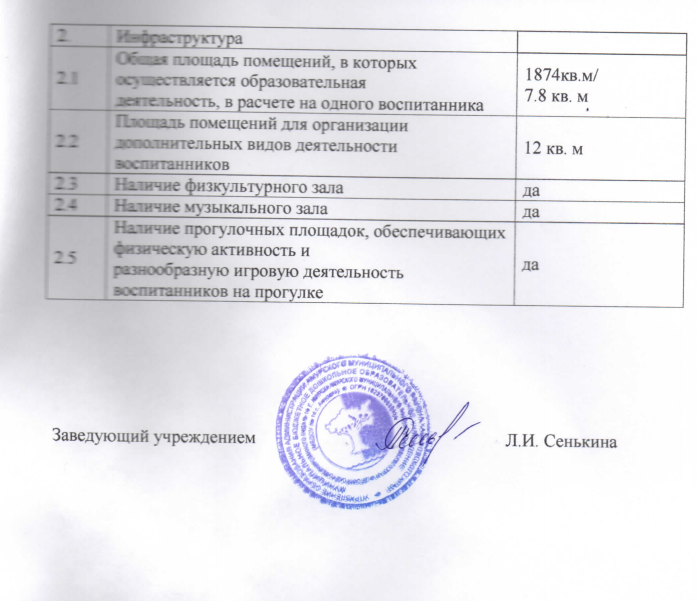 Полное наименование образовательного учрежденияМуниципальное бюджетное дошкольное образовательное учреждение детский сад комбинированного вида № 14 г. Амурска Амурского муниципального района Хабаровского краяСокращенное наименованиеМБДОУ № 14 г. АмурскаТип и видТип: дошкольное образовательное учреждениеВид: детский сад комбинированного видаОрганизационно-правовая форма ДОУМуниципальное бюджетное учреждениеГод постройки1973 годУчредительОрган местного самоуправления муниципальное образование – Амурский муниципальный район Хабаровского края в лице Управления образования Амурского муниципального района Хабаровского краяЛицензия на право ведения образовательной деятельностиЛицензия на правоведения образовательной деятельности (бессрочной), регистрационный № 2208 от 09.02.2016 г. (серия 27Л01 № 0001307) по основной общеобразовательной программе дошкольного образования (далее – ООП ДО)Основной государственный регистрационный номер юридического лица (ОГРН)1022700650554Идентификационный номер налогоплательщика (ИНН)2706013894Ф.И.О. руководителяСенькина Любовь ИвановнаМесто нахожденияУчреждения682640, г. Амурск, пр. Комсомольский 13-АЭлектронная почтаmdoy_14@mail.ruСайтhttp://mdou14amursk.ucoz.ruТелефон8(42142)99-6-78Управление МБДОУ № 14 г. АмурскаУправление МБДОУ № 14 г. АмурскаКоллегиальные органыуправленияОбщее собрание работников учреждения, Педагогический совет, Управляющий совет, Общее родительское собраниеАдминистративно – управленческий персоналАдминистративно – управленческий персоналСенькина Любовь ИвановнаЗаведующий ДОУ, высшее педагогическое образование, стаж работы 45лет, «Ветеран труда»Синяговская Татьяна ПетровнаГлавный бухгалтер, высшее экономическое образование, стаж работы16 летБулдучакова Валерия АлександровнаЗаместитель заведующего по ВОР, высшее педагогическое образование, стаж работы 2 годШапошникова Валерия АнатольевнаЗаместитель заведующего по АХЧ, высшее экономическое, стаж работы 3 годаОрганизация работы дошкольного учрежденияОрганизация работы дошкольного учрежденияКоличество детей256 челКоличество групп11 групп из них:- 2 группы компенсирующей направленности для детей с тяжелыми нарушениями речи (ТНР);- 9 групп общеразвивающей направленностиРежим работы с 07.00 до 19.00Выходные дни: суббота – воскресеньеОрганизационно-правовое обеспечение деятельности образовательного учрежденияОрганизационно-правовое обеспечение деятельности образовательного учрежденияДанные документа, подтверждающего факт внесения сведений о юридическом лице в Единый государственный реестр юридических лицЛист записи Единого государственного реестра юридических лиц, дата внесения записи в ЕГРЮЛ –10.12.2015; ГРН – 2112728016036; Межрайонная инспекция Федеральной налоговой службы № 8 поХабаровскому краю; Свидетельство о внесении записи в Единый государственный реестр юридических лиц о юридическом лице, зарегистрированном 22 ноября 2002 года; Инспекция Министерства по налогам и сборам России по г. Амурску и Амурскому району, серия 27 № 00470077Данные документа о постановке на учет в налоговом органе юридического лица, образованного в соответствии с законодательством РоссийскойФедерации по месту нахождения на территории Российской ФедерацииСвидетельство о постановке на учет российской организации в налоговом органе по месту ее нахождения 30 сентября 1994 г., Межрайонной ИФНС № 8 по Хабаровскому краю, КПП 270601001, серия 27 №001778794Реквизиты документов, подтверждающих право собственности зданий, строений, сооружений, помещений и территорий в каждом из мест осуществления образовательной деятельностиСвидетельство о государственной регистрации права –здание – детский сад (27-АВ637320, дата выдачи –15.02.2012 года, Управление Федеральной службы государственной регистрации, кадастра и картографии по Хабаровскому краю)Свидетельство о государственной регистрации права –земельный участок (постоянное (бессрочное) пользование) 27-АВ637322дата выдачи 16.02.2012 года, Управление Федеральной службы государственной регистрации, кадастра и картографии по Хабаровскому краюСанитарно-эпидемиологическое заключение о соответствии санитарным правилам зданий, строений, сооружений, помещений, оборудования и иного имущества, необходимых для осуществления образовательной деятельностиСанитарно-эпидемиологическое заключение №27.99.23.000.М.001018.10.18 от 31.10.2018 года № 2915818 Управление Федеральной службы по надзору в сфере защиты прав потребителей и благополучия человека по Хабаровскому краюРеквизиты заключения о соответствии объекта защиты обязательным требованиям пожарной безопасности при осуществлении образовательной деятельности Заключение № 16 о соответствии объекта защиты обязательным требованиям пожарной безопасности от 28 ноября 2018 года Главное Управление МЧС России по Хабаровскому краюУстав образовательного учрежденияУтвержден приказом начальника управления образования администрации Амурского муниципального района Хабаровского края07декабря 2015 года № 519-Д. Зарегистрирован 09.09.1994 г. № 355 администрация г. Амурска Амурского районаНаличие локальных актов образовательного учрежденияНаличие локальных актов образовательного учрежденияВ части содержания образования, организации образовательного процессаКоллективный договорПравила внутреннего трудового распорядка работниковПравила внутреннего распорядка воспитанниковПоложение об Управляющем Совете Положением об Общем собрании коллективаПоложение о Педагогическом советеПоложением об общем родительском собранииПоложением о персональных данных воспитанников и родителей (законных представителей) Положением о системе управления охраной трудаПоложение о комиссии по урегулированию споров между участниками образовательных отношенийПрограмма развития ДОУСтруктурное подразделение ДОУЦели и задачи, содержание деятельностиЧлены структурного подразделенияВзаимосвязь с другими
структурными подразделениямиПедагогический советРеализация в Учреждении государственной политики в сфере дошкольного образования. Ориентация деятельности педагогического коллектива на совершенствование образовательного процесса.Обсуждение и выбор различных вариантов содержания образования, форм, методов образовательного процесса и способов их реализации. Знакомство и внедрение в практическую деятельность педагогических работников достижений педагогической науки и передового педагогического опыта. Повышение профессионального мастерства, развитие творческой активности педагогических работников Учреждения.Решение вопросов организации образовательной деятельности с воспитанниками.Заведующий ДОУ, заместитель заведующего
по ВОР, узкие специалисты, воспитатели, родителиАттестационная комиссияУправляющий СоветОпределение основных направлений развития учреждения. Содействие финансово-экономической работе учреждения за счет рационального использования выделяемых учреждению бюджетных средств и привлечение средств из внебюджетных источников. Укрепление здоровья воспитанников, обеспечение соблюдения их прав. Заведующий ДОУ, председатель Управляющего Совета, узкие специалисты, воспитатели, родителиПедагогический совет,Общее собрание работников учрежденияОбщее собрание работников учрежденияСодействие осуществлению управленческих начал, развитию инициативы трудового коллектива. Реализация права на самостоятельность в вопросах способствующих оптимальной организации образовательной и финансово-хозяйственной деятельности. Содействие расширению коллегиальных демократических форм управления и воплощение в жизнь государственно-общественных принципов.Все работники ДОУПедагогический совет, 
Управляющий Совет, Общее родительское собраниеОбщее родительское собраниеСовместная работа родительской общественности и Учреждения по реализации политики в области образования. Рассмотрение и обсуждение основных направлений развития Учреждения. Координация действий родительской общественности и педагогического коллектива Учреждения по вопросам образования, воспитания, оздоровления и развития воспитанников.Все родители воспитанников Управляющий советПсихолого-педагогический консилиум
(ППк)Обеспечение диагностико-коррекционного психолого-педагогического сопровождения воспитанников с отклонениями в развитии или состоянии декомпенсации, исходя из реальных возможностей Учреждения и в соответствии со специальными образовательными потребностями, возрастными и индивидуальными особенностями, состояние соматического и нервно-психического здоровья воспитанников.Заместитель заведующего
по ВОР, педагог
психолог, учителя
логопеды, 
медсестраПедагогический совет№ Творческая группа Основное направление
деятельностиОтветственные
исполнители1Творческая группа по
разработке проекта ООП ДООбеспечение необходимых условий для реализации ФГОС ДОЗаведующий учреждением, заместитель
заведующего по ВОР, творческая
группа ДОУ2Творческая группа по разработке проекта Программы развитияРазработка
основных направлений стратегических
изменений образовательного
учрежденияЗаведующий учреждением, заместитель
заведующего по ВОР, творческая
группа ДОУ3Творческая группа по созданию модели организационно-методического обеспечения реализации образовательной программы для детей раннего возрастаРазработка и апробация организационно-методического материала для обеспечения реализации образовательной программы для детей раннего возраста. Создание условий для обеспечения реализации образовательной программы для детей раннего возраста. Оказание содействия родителям (законным представителям) в социализации детей раннего возрастаЗаведующий учреждением, заместитель
заведующего по ВОР, творческая
группа ДОУ4Творческая группа по проблеме внедрения различных направлений фитнеса в систему дошкольного физкультурного образованияРазработка системы работы с детьми, которая включает в себя разнообразное использование элементов фитнеса: на утренней гимнастике, в НОД, кружковой деятельности, спортивных развлечениях, как части занятия, как полное занятие, в показательных выступлениях на праздниках, в индивидуальной работе, подвижных играх.Заведующий учреждением, заместитель
заведующего по ВОР, творческая
группа ДОУОрганизации-партнерыПлан мероприятийОтветственныеАмурский ботанический сад1. Заключен Договор сроком на 2 года.2. Разработан план совместных мероприятий.3. Экологическое воспитание детей дошкольного возраста:- проведение занятий по ДООП экологической направленности «Зелёная планета» 1 раз в неделю продолжительностью 1 час (группа №10).Зам. зав по ВОР,ст. воспитатель,воспитателиДетский центр творчества «Темп»1. Заключен Договор сроком на 1 год.2. Разработан план совместных мероприятий.3. Приобщение детей к творческой деятельности и развитие ручной умелости в процессе освоения приемов вязания крючком:-проведение занятий по ДООП художественной направленности «Вязунчики» 4 раза в неделю продолжительностью 1 час (группы №5, №6, №10/60 детей).4. Развитие эмоционального интеллекта детей:-проведение занятий по ДООП социально-педагогической направленности «Краски эмоций» 1 раз в неделю продолжительностью 1 час (охват 15 детей).Зам. зав по ВОР,ст. воспитатель,воспитателиЦентр детского чтения 1. Разработан план совместных мероприятий. 2. Расширение представлений об окружающем мире у детей старшего дошкольного возраста:- познавательные мероприятия по тематическим неделям ДОУ (беседы, экскурсии, викторины, просмотр развивающих мультипликационных фильмов). 3. Приобщение детей к культуре чтения художественной литературы и бережного отношения к книжному фонду библиотеки:- экскурсии- беседы- проведение литературных праздников в Центре детского чтения, посвященных детским писателям, детским произведениям и персонажам произведений.Зам. зав по ВОР,ст. воспитатель,воспитатели МБОУ СОШ № 5г. Амурска1. Разработаны план и модель сетевого взаимодействия, с целью реализации единой линии развития инженерного мышления у ребенка на этапах дошкольного и начального школьного детства:- мастер-классы для дошкольников и учащихся начальных классов «Научился сам научи другого»;- конкурс творческих проектов «Инженерный старт».2. Формирование положительного отношения детей к обучению в школе, знакомство с правилами поведения в школе:- познавательные беседы с детьми;- экскурсия в школу детей старших и подготовительных групп 1 сентября;- встречи с первоклассниками – выпускниками ДОУ;- просмотр открытых уроков в 1 классах.4.Консультации завуча начальных классов МБОУ СОШ № 5 г. Амурска5.Встречи с учителем начальных классов.Зам. зав по ВОР,ст. воспитатель,воспитателиГородской краеведческий музей1. Разработан план совместных мероприятий. 2. Содействие ДОУ в воспитательно-образовательной работе по духовно-нравственному и патриотическому воспитанию в рамках Программы «Развитие у детей представлений об истории и культуре», через:- экскурсии;- викторины;- беседы;- конкурсы.Зам. зав по ВОР,ст. воспитатель,воспитателиобразовательная область – социально-коммуникативное развитиеобразовательная область – речевое развитиеобразовательная область – познавательное развитиеобразовательная область – художественно-эстетическое развитиеобразовательная область – физическое развитиеИгровые занятия с детьми 1-3 лет. Д.Н. КолдинаСенсомоторное развитие детей раннего возраста. Т.П. ВысоковаКомплексная образовательная программа для детей раннего возраста «Первые шаги», А/сост.: Е.О. Смирнова, С.Ю. Мещерякова, Т.В. Ермолова.Изобразительная деятельность в группах раннего и младшего возраста, С.В. КахновичНа зарядку солнышко поднимает нас! Утренняя зарядка в группах раннего и младшего возраста, С.Б. ШармановаМы вместе. Социально-коммуникативное развитие дошкольников. А/сост.: М.Д. Маханева, О.А. Ушакова-СлаволюбоваРазвитие речи детей, О.С. УшаковаКомплексные развивающие занятия с детьми от 1,5 до 3 лет. ФГОС, Е.И. МожговаИзобразительная деятельность в группах раннего и младшего возраста, С.В. КахновичФизкультурные занятия с детьми дошкольного возраста, Л.И.ПензулаеваПрограмма социального развития ребёнка «Я – человек», С.А.КозловаКонспекты игровых комплексных занятий по книгам-пазлам «Мозаика развития». Младшая группа. И.С. АртюховаКамертон. Программа музыкального образования детей раннего и дошкольного возраста, Э.П. КостинаФормирование культуры безопасности у детей от 3 до 8 лет. Парциальная программа, Л.Л. ТимофееваПрограмма «Приобщение детей к истокам русской народной культуры», А/сост.: О.Л. Князева, М.Д. МаханеваЭкология и краеведение в проектной деятельности с дошкольниками. А/сост.: Л.Н. Лаврова, И. В. Чеботарёва«Ритмическая мозаика» авторская программа по ритмической пластике для детей», А.И. БуренинаОздоровительно-развивающая программа «Здравствуй!» для дошкольных образовательных учреждений, М.Л. ЛазаревПарциальная программа духовно-нравственного воспитания детей 5–7 лет «С чистым сердцем», А/сост.: Р.Ю. Белоусова, А.Н. Егорова, Ю.С. КалинкинаМатематика в детском саду. В.П. НовиковаПрограмма музыкального воспитания детей дошкольного возраста «Ладушки». А/сост.: И. Каплунова., И. НовоскольцеваПарциальная программа рекреационного туризма для детей старшего дошкольного возраста «Весёлый Рюкзачок», А/сост.: А.А. Чеменева, А.Ф. Мельникова, В.С. ВолковаПознавательное развитие. Ознакомление с окружающим миром. Л.Л. ТимофееваРисование с детьми дошкольного возраста: Нетрадиционные техники, планирование, конспекты занятий, Р.Г. КазаковаПарциальная программа «Бадминтон для дошкольников». Планирование и конспекты занятий, Л.Л. ТимофееваУвлекательное путешествие в мир взрослых: методическое пособие, С. В. Кожокарьобразовательная область – социально-коммуникативное развитиеобразовательная область – речевое развитиеобразовательная область – познавательное развитиеобразовательная область – художественно-эстетическое развитиеобразовательная область – физическое развитие- технология развития социального и эмоционального интеллекта;- технология патриотического, духовно-нравственного воспитания- технология ТИКО-моделирование (Грамматика);- логоритмика;- теневой театр- технология экспериментирования живой и не живой природы;- технология проектной деятельности;- технология «ТРИЗ»; - технология ТИКО-Моделирование (Арифметика);- лого-лаборатория (лого-трафореты, математические игры и игры на развитие познавательных процессов)- технология ТИКО-моделирование (конструирование);- детский дизайн;- POP-UP – технология;- Prischepa - моделирование- технология овладения ребенком представлений о себе, своем здоровье и физической культуре 	«Играйте на здоровье»;- фитнес-технология;- Су-Джок- технологияОбразовательная областьНепосредственно образовательная деятельностьГруппы общеразвивающей направленностиГруппы общеразвивающей направленностиГруппы общеразвивающей направленностиГруппы общеразвивающей направленностиГруппы общеразвивающей направленностиГруппы общеразвивающей направленностиГруппы общеразвивающей направленностиГруппы общеразвивающей направленностиГруппы общеразвивающей направленностиГруппы общеразвивающей направленностиГруппы общеразвивающей направленностиГруппы общеразвивающей направленностиГруппы общеразвивающей направленностиГруппы компенсирующей направленностиГруппы компенсирующей направленностиГруппы компенсирующей направленностиГруппы компенсирующей направленностиГруппы компенсирующей направленностиГруппы компенсирующей направленностиГруппы компенсирующей направленностиГруппы компенсирующей направленностиОбразовательная областьНепосредственно образовательная деятельность1 младшая группа (1,6-3 лет)1 младшая группа (1,6-3 лет)1 младшая группа (1,6-3 лет)2 младшая группа (3-4 лет)2 младшая группа (3-4 лет)Средняя группа (4-5 лет)Средняя группа (4-5 лет)Старшая группа (5-6 лет)Старшая группа (5-6 лет)Старшая группа (5-6 лет)Подготовительная группа (6-7 лет)Подготовительная группа (6-7 лет)Подготовительная группа (6-7 лет)Старшая группа (5-6 лет)Старшая группа (5-6 лет)Старшая группа (5-6 лет)Старшая группа (5-6 лет)Подготовительная группа (6-7 лет)Подготовительная группа (6-7 лет)Подготовительная группа (6-7 лет)Подготовительная группа (6-7 лет)Образовательная областьНепосредственно образовательная деятельностьКол-во занятийВремя в неделюВремя в неделюКол-во занятийВремя в неделюКол-во занятийВремя в неделюКол-во занятийВремя в неделюВремя в неделюКол-во занятийКол-во занятийВремя в неделюКол-во занятийКол-во занятийВремя в неделюВремя в неделюКол-во занятийКол-во занятийВремя в неделюВремя в неделю1. Физическое развитиеФизкультурное занятие330 мин30 мин345 мин360 мин375 мин75 мин3390 мин3375 мин75 мин3390 мин90 мин1. Физическое развитиеЗдоровьеВ ходе режимных моментов и через интеграцию с другими образовательными областямиВ ходе режимных моментов и через интеграцию с другими образовательными областямиВ ходе режимных моментов и через интеграцию с другими образовательными областямиВ ходе режимных моментов и через интеграцию с другими образовательными областямиВ ходе режимных моментов и через интеграцию с другими образовательными областямиВ ходе режимных моментов и через интеграцию с другими образовательными областямиВ ходе режимных моментов и через интеграцию с другими образовательными областямиВ ходе режимных моментов и через интеграцию с другими образовательными областямиВ ходе режимных моментов и через интеграцию с другими образовательными областямиВ ходе режимных моментов и через интеграцию с другими образовательными областямиВ ходе режимных моментов и через интеграцию с другими образовательными областямиВ ходе режимных моментов и через интеграцию с другими образовательными областямиВ ходе режимных моментов и через интеграцию с другими образовательными областямиВ ходе режимных моментов и через интеграцию с другими образовательными областямиВ ходе режимных моментов и через интеграцию с другими образовательными областямиВ ходе режимных моментов и через интеграцию с другими образовательными областямиВ ходе режимных моментов и через интеграцию с другими образовательными областямиВ ходе режимных моментов и через интеграцию с другими образовательными областямиВ ходе режимных моментов и через интеграцию с другими образовательными областямиВ ходе режимных моментов и через интеграцию с другими образовательными областямиВ ходе режимных моментов и через интеграцию с другими образовательными областями1. Физическое развитиеБезопасностьВ ходе режимных моментов и через интеграцию с другими образовательными областямиВ ходе режимных моментов и через интеграцию с другими образовательными областямиВ ходе режимных моментов и через интеграцию с другими образовательными областямиВ ходе режимных моментов и через интеграцию с другими образовательными областямиВ ходе режимных моментов и через интеграцию с другими образовательными областямиВ ходе режимных моментов и через интеграцию с другими образовательными областямиВ ходе режимных моментов и через интеграцию с другими образовательными областямиВ ходе режимных моментов и через интеграцию с другими образовательными областямиВ ходе режимных моментов и через интеграцию с другими образовательными областямиВ ходе режимных моментов и через интеграцию с другими образовательными областямиВ ходе режимных моментов и через интеграцию с другими образовательными областямиВ ходе режимных моментов и через интеграцию с другими образовательными областямиВ ходе режимных моментов и через интеграцию с другими образовательными областямиВ ходе режимных моментов и через интеграцию с другими образовательными областямиВ ходе режимных моментов и через интеграцию с другими образовательными областямиВ ходе режимных моментов и через интеграцию с другими образовательными областямиВ ходе режимных моментов и через интеграцию с другими образовательными областямиВ ходе режимных моментов и через интеграцию с другими образовательными областямиВ ходе режимных моментов и через интеграцию с другими образовательными областямиВ ходе режимных моментов и через интеграцию с другими образовательными областямиВ ходе режимных моментов и через интеграцию с другими образовательными областями2.Познавательное развитиеОзнакомление с окружающим миром110 мин10 мин2.Познавательное развитиеПознавательное115 мин120 мин125 мин25 мин1130 мин1125 мин25 мин1130 мин30 мин2.Познавательное развитиеФЭМП115 мин120 мин125 мин25 мин1130 мин1125 мин25 мин1130 мин30 мин2.Познавательное развитиеСенсорное развитиеВ ходе режимных моментов и через интеграцию с другими образовательными областямиВ ходе режимных моментов и через интеграцию с другими образовательными областямиВ ходе режимных моментов и через интеграцию с другими образовательными областями3. Речевое развитиеРазвитие речи110 мин10 мин115 мин120 мин125 мин25 мин1130 мин1125 мин25 мин1130 мин30 мин3. Речевое развитиеПодготовка к обучению грамоте125 мин25 мин1130 мин113. Речевое развитиеЛогопедическое3375 мин75 мин3390 мин90 мин3. Речевое развитиеЧтение худ. литературыВ ходе режимных моментов и через интеграцию с другими образовательными областямиВ ходе режимных моментов и через интеграцию с другими образовательными областямиВ ходе режимных моментов и через интеграцию с другими образовательными областямиВ ходе режимных моментов и через интеграцию с другими образовательными областямиВ ходе режимных моментов и через интеграцию с другими образовательными областями120 мин125 мин25 мин1130 минВ ходе режимных моментов и через интеграцию с другими образовательными областямиВ ходе режимных моментов и через интеграцию с другими образовательными областямиВ ходе режимных моментов и через интеграцию с другими образовательными областямиВ ходе режимных моментов и через интеграцию с другими образовательными областямиВ ходе режимных моментов и через интеграцию с другими образовательными областямиВ ходе режимных моментов и через интеграцию с другими образовательными областямиВ ходе режимных моментов и через интеграцию с другими образовательными областямиВ ходе режимных моментов и через интеграцию с другими образовательными областями4.Художественно-эстетическое развитиеМузыкальное занятие220 мин20 мин230 мин240 мин250 мин50 мин2260 мин2250 мин50 мин2260 мин60 мин4.Художественно-эстетическое развитиеРисование110 мин10 мин115 мин120 мин125 мин25 мин1130 мин1125 мин25 мин1130 мин30 мин4.Художественно-эстетическое развитиеЛепка 110 мин10 мин115 мин120 мин125 мин25 мин1130 мин1125 мин25 минч/недч/нед30 мин30 мин4.Художественно-эстетическое развитиеАппликацияч/нед10 мин10 минч/нед15 минч/нед20 мин125 мин25 мин1130 мин1125 мин25 минч/недч/нед30 мин30 мин4.Художественно-эстетическое развитиеКонструированиеч/нед10 мин10 минч/нед15 минч/нед20 мин125 мин25 мин1130 мин1125 мин25 мин1130 мин30 мин5.Социально-коммуникативное развитиеКоммуникацияВ ходе режимных моментов и через интеграцию с другими образовательными областямиВ ходе режимных моментов и через интеграцию с другими образовательными областямиВ ходе режимных моментов и через интеграцию с другими образовательными областямиВ ходе режимных моментов и через интеграцию с другими образовательными областямиВ ходе режимных моментов и через интеграцию с другими образовательными областямиВ ходе режимных моментов и через интеграцию с другими образовательными областямиВ ходе режимных моментов и через интеграцию с другими образовательными областямиВ ходе режимных моментов и через интеграцию с другими образовательными областямиВ ходе режимных моментов и через интеграцию с другими образовательными областямиВ ходе режимных моментов и через интеграцию с другими образовательными областямиВ ходе режимных моментов и через интеграцию с другими образовательными областямиВ ходе режимных моментов и через интеграцию с другими образовательными областямиВ ходе режимных моментов и через интеграцию с другими образовательными областямиВ ходе режимных моментов и через интеграцию с другими образовательными областямиВ ходе режимных моментов и через интеграцию с другими образовательными областямиВ ходе режимных моментов и через интеграцию с другими образовательными областямиВ ходе режимных моментов и через интеграцию с другими образовательными областямиВ ходе режимных моментов и через интеграцию с другими образовательными областямиВ ходе режимных моментов и через интеграцию с другими образовательными областямиВ ходе режимных моментов и через интеграцию с другими образовательными областямиВ ходе режимных моментов и через интеграцию с другими образовательными областями5.Социально-коммуникативное развитиеСоциализацияВ ходе режимных моментов и через интеграцию с другими образовательными областямиВ ходе режимных моментов и через интеграцию с другими образовательными областямиВ ходе режимных моментов и через интеграцию с другими образовательными областямиВ ходе режимных моментов и через интеграцию с другими образовательными областямиВ ходе режимных моментов и через интеграцию с другими образовательными областямиВ ходе режимных моментов и через интеграцию с другими образовательными областямиВ ходе режимных моментов и через интеграцию с другими образовательными областямиВ ходе режимных моментов и через интеграцию с другими образовательными областямиВ ходе режимных моментов и через интеграцию с другими образовательными областямиВ ходе режимных моментов и через интеграцию с другими образовательными областямиВ ходе режимных моментов и через интеграцию с другими образовательными областямиВ ходе режимных моментов и через интеграцию с другими образовательными областямиВ ходе режимных моментов и через интеграцию с другими образовательными областямиВ ходе режимных моментов и через интеграцию с другими образовательными областямиВ ходе режимных моментов и через интеграцию с другими образовательными областямиВ ходе режимных моментов и через интеграцию с другими образовательными областямиВ ходе режимных моментов и через интеграцию с другими образовательными областямиВ ходе режимных моментов и через интеграцию с другими образовательными областямиВ ходе режимных моментов и через интеграцию с другими образовательными областямиВ ходе режимных моментов и через интеграцию с другими образовательными областямиВ ходе режимных моментов и через интеграцию с другими образовательными областями5.Социально-коммуникативное развитиеТрудВ ходе режимных моментов и через интеграцию с другими образовательными областямиВ ходе режимных моментов и через интеграцию с другими образовательными областямиВ ходе режимных моментов и через интеграцию с другими образовательными областямиВ ходе режимных моментов и через интеграцию с другими образовательными областямиВ ходе режимных моментов и через интеграцию с другими образовательными областямиВ ходе режимных моментов и через интеграцию с другими образовательными областямиВ ходе режимных моментов и через интеграцию с другими образовательными областямиВ ходе режимных моментов и через интеграцию с другими образовательными областямиВ ходе режимных моментов и через интеграцию с другими образовательными областямиВ ходе режимных моментов и через интеграцию с другими образовательными областямиВ ходе режимных моментов и через интеграцию с другими образовательными областямиВ ходе режимных моментов и через интеграцию с другими образовательными областямиВ ходе режимных моментов и через интеграцию с другими образовательными областямиВ ходе режимных моментов и через интеграцию с другими образовательными областямиВ ходе режимных моментов и через интеграцию с другими образовательными областямиВ ходе режимных моментов и через интеграцию с другими образовательными областямиВ ходе режимных моментов и через интеграцию с другими образовательными областямиВ ходе режимных моментов и через интеграцию с другими образовательными областямиВ ходе режимных моментов и через интеграцию с другими образовательными областямиВ ходе режимных моментов и через интеграцию с другими образовательными областямиВ ходе режимных моментов и через интеграцию с другими образовательными областямиМаксимальный объемМаксимальный объем101011121414141414151515По СанПинПо СанПин101011121515171717151717Вариативная часть (кружковая деятельность)Вариативная часть (кружковая деятельность)«Развивай-ка»«Развивай-ка»«Развивай-ка»«Веселые пальчики»«Веселые пальчики»«CheekyMonkey»«Рисуем с Тяпой и Ляпой», Весёлая математика»«CheekyMonkey»«Рисуем с Тяпой и Ляпой», Весёлая математика»«Воображайка», «ТИКО-детки»,«Cheeky Monkey»«Воображайка», «ТИКО-детки»,«Cheeky Monkey»«Воображайка», «ТИКО-детки»,«Cheeky Monkey»«Воображайка», «ТИКО-детки»,«Cheeky Monkey»«Cheeky Monkey»,«Волшебные Хоп-мячи»,  «Весёлый рюкзачок»«Cheeky Monkey»,«Волшебные Хоп-мячи»,  «Весёлый рюкзачок»«Cheeky Monkey»,«Волшебные Хоп-мячи»,  «Весёлый рюкзачок»«Cheeky Monkey»,«Волшебные Хоп-мячи»,  «Весёлый рюкзачок»«Привет от деда Буквоеда»,«В дружбе с природой»«Привет от деда Буквоеда»,«В дружбе с природой»«Привет от деда Буквоеда»,«В дружбе с природой» Волшебные Хоп-мячи»,  «Умники и умницы» Волшебные Хоп-мячи»,  «Умники и умницы» Волшебные Хоп-мячи»,  «Умники и умницы»Группа Понедельник Вторник Среда Четверг Пятница Максимальный объем/по СанПинГр. № 1(первая младшая группа) Рисование (художественно-эстетическое развитие)(9.00-9.10; 9.15-9.25)Музыка/художественно-эстетическое развитие/ (15.30-15.40)Ознакомление с окружающим миром/познавательное развитие/ (9.00-9.10; 9.15-9.25)Физическое развитие(15.30-15.40)Конструирование/аппликация/художественно-эстетическое развитие/ (9.00-9.10; 9.15-9.25)Музыка/художественно-эстетическое развитие/ (15.30-15.40)Развитие речи/речевое развитие/ (9.00-9.10; 9.15-9.25)Физическое развитие(15.30-15.40)Лепка/художественно-эстетическое развитие/  (9.00-9.10; 9.15-9.25)Физическое развитие (улица)(10.00-10.15)10/10Гр. № 2(первая младшая группа)Ознакомление с окружающим миром/познавательное развитие/ (9.00-9.10; 9.15-9.25)Физическое развитие (улица)(10.00-10.15)Конструирование/аппликация/художественно-эстетическое развитие/ (9.00-9.10; 9.15-9.25)Музыка/художественно-эстетическое развитие/ (15.30-15.40)Развитие речи/речевое развитие/(9.00-9.10; 9.15-9.25)Физическое развитие(15.40-15.50)Рисование (художественно-эстетическое развитие)(9.00-9.10; 9.15-9.25)Музыка/художественно-эстетическое развитие/ (15.30-15.40)Лепка/художественно-эстетическое развитие/ (9.00-9.10; 9.15-9.25)Физическое развитие(15.40-15.50)10/10Гр. № 11(первая младшая группа)Ознакомление с окружающим миром/познавательное развитие/ (9.00-9.10; 9.15-9.25)Физическое развитие (10.00-10.10)Кружок «Развивай-ка»(16.00-16.10)Рисование /художественно-эстетическое развитие/ (9.00-9.10; 9.15-9.25)Музыка/художественно-эстетическое развитие/ (15.50-16.00)Развитие речи/речевое развитие/(9.00-9.10; 9.15-9.25)Физическое развитие(улица)(10.00-10.15)Кружок «Развивай-ка»(16.00-16.10)Лепка (художественно-эстетическое развитие)(9.00-9.10; 9.15-9.25)Музыка/художественно-эстетическое развитие/ (15.50-16.00)Конструирование/аппликация /художественно-эстетическое развитие/ (9.00-9.10; 9.15-9.25)Физическое развитие(15.30-15.40)10/10Гр. № 3(вторая младшая группа)Музыка/художественно-эстетическое развитие/(9.00-9.15) Познавательная деятельность/познавательное развитие/( 9.25-9.40)РЭМП/познавательное развитие/(9.00-9.15; 9.20-9.35)Физическое развитие (16.00-16.15)Развитие речи/речевое развитие/(9.00-9.15; 9.20-9.35)Лепка/художественно-эстетическое развитие/ (9.45-10.00; 10.05-10.20) Физическое развитие (улица)(10.20-10.35)Конструирование/аппликация (художественно-эстетическое развитие)(9.00-9.15; 9.20-9.35)Физическое развитие(16.10-16.25)Кружок «Веселые пальчики»(16.00-16.15)Рисование /художественно-эстетическое развитие/ (9.00-9.15; 9.20-9.35)Музыка/художественно-эстетическое развитие/ (9.50-10.05)11/11Гр. № 7(вторая младшая группа)Познавательная деятельность/познавательное развитие/(9.00-9.15; 9.20-9.35)Физическое развитие(15.45-16.00)РЭМП/познавательное развитие/(9.00-9.15; 9.20-9.35)Рисование /художественно-эстетическое развитие/ (9.45-10.00; 10.05-10.20)Физическое развитие (улица)(10.30-10.45)Музыка/художественно-эстетическое развитие/ (9.00-9.15)Развитие речи/речевое развитие/(9.45-10.00; 10.05-10.20)Лепка(художественно-эстетическое развитие)(9.00-9.15; 9.20-9.35)Физическое развитие (15.45-16.00)Музыка/художественно-эстетическое развитие/ (9.00-9.15)Конструирование/аппликация/художественно-эстетическое развитие/ (9.25-9.40; 9.45-10.00)11/11Гр. № 8(средняя группа)Познавательная деятельность/познавательное развитие/(9.00-9.20)Музыка/художественно-эстетическое развитие/ (15.50-16.10)Физическое развитие (9.00-9.20)ФЭМП/познавательное развитие/(9.30-9.50)Кружок «Веселая математика»(16.00-16.20)Развитие речи (речевое развитие)(9.00-9.20) Конструирование/аппликация/художественно-эстетическое развитие / (9.30-9.50)Музыка/художественно-эстетическое развитие/  (15.50-16.10)Грамота (с марта)/речевое развитие/(9:00-9:20)Лепка(художественно-эстетическое развитие)(9.00-9.20)/ (9:30- 9:50)Физическое развитие(улица)(10.10-10.30)Физическое развитие(9.00-9.20)Рисование /художественно-эстетическое развитие/(9.30-9.50; 10.00-10.20)Кружок «Cheeky Monkey»(16.00-16.20)12/12Гр. № 9(средняя группа)Физическое развитие (9.00-9.20)Познавательная деятельность/познавательное развитие/(9.30-9.50)Лепка /художественно-эстетическое развитие/(10.00-10.20)Музыка/художественно-эстетическое развитие/ (9.00-9.20) ФЭМП/познавательное развитие/(9.30-9.50)Кружок «ТИКО-мастера»(16.00-16.20)Речевое развитие/речевое развитие/(9.00-9.20)Физическая культура (9.40-10.00)Кружок «Рисуем с Тяпой и Ляпой»(16.00-16.20)Грамота (с марта)/речевое развитие/  (9.00-9.20)Конструирование/аппликация /художественно-эстетическое развитие/(9.30-9.50)Физическое развитие(улица) (10.10-11.20)Кружок «Cheeky Monkey»(16.00-16.20)Рисование /художественно-эстетическое развитие/(9.00-9.20; 9.30-9.50)Музыка/художественно-эстетическое развитие/(15.30-15.50) 12/12Гр. № 6(старшая группа)Познавательная деятельность/познавательное развитие/(9.00-9.25)Музыка/художественно-эстетическое развитие/  (9.35-10.00)Лепка/художественно-эстетическое развитие/ (10.10-10.35)Кружок «Cheeky Monkey»(16.00-16.25)Развитие речи/речевое развитие/ (9.00-9.25)Физическое развитие(9.35-10.00)Аппликация/художественно-эстетическое развитие/(10.10-10.35)ФЭМП/познавательное развитие/(9.00-9.25)Музыка/художественно-эстетическое развитие/ (9.35-10.00)Кружок «ТИКО-детки»(16.00-16.25)Физическое развитие  (9.00-9.25)Грамота/речевое развитие/ (9.35-10.00)Рисование /художественно-эстетическое развитие/(10.10-10.35)Конструирование/художественно-эстетическое развитие/(9.00-9.25)ЧХЛ/речевое развитие/ (9.35-10.00)Физическое развитие(улица)(10.10-10.35)Кружок «Воображай-ка»(16.00-16.25)14/15Гр. № 10(старшая группа компенсирующей направленности)Познавательная деятельность/познавательное развитие/ (9.00-9.25)Рисование(9.35-10.00)/художественно-эстетическое развитие/Музыка/художественно-эстетическое развитие/ (10.10-10.35)ЛГП/речевое развитие/ (15.30-16.05)ФСР/ФЭМП/познавательное развитие/(9.00-9.25; 9.30-9.55)Физическое развитие (10.10-10.35)Кружок «Привет от Деда Буквоеда»(16.00-16.25)Развитие речи/речевое развитие/(9.00-9.25)Лепка/художественно-эстетическое развитие/(9.35-10.00)Музыка/художественно-эстетическое развитие/  (10.10-10.35)Грамота/речевое развитие/ (9.00-9.25; 9.30-9.55)Физическое развитие (10.10-10.35)Кружок «В дружбе с природой»(16.00-16.25)Конструирование/аппликация/художественно-эстетическое развитие/(9.00-9.25)ЧХЛ(9.35-10.05)Физическое развитие (улица)(10.15-10.45)15/15Гр. № 5(подготовительная группа)Познавательная деятельность/познавательное развитие/ (09.00-9.30)Физическое развитие (9.40-10.10)Лепка/художественно-эстетическое развитие/ (10.20-10.50)Кружок «Cheeky Monkey»(16.00-16.30)ФЭМП/познавательное развитие/(9.00-9.30)ЧХЛ/речевое развитие (9.40-10.10)Музыка/художественно-эстетическое развитие/ (10.20- 10.50)Физическое развитие (9.00-9.30)Развитие речи/речевое развитие/ (9.40-10.10)Аппликация/художественно-эстетическое развитие/ (10.20-10.40)Кружок «Волшебные хоп-мячи» (15.15-15.45)-инст.пофиз.к.Грамота/речевое развитие/(9.00-9.30)Музыка/художественно-эстетическое развитие/(9.40-10.10)Конструирование/художественно-эстетическое развитие/(10.20-10.40)Кружок «Весёлый рюкзачок»(16.00-16.30)Рисование /художественно-эстетическое развитие/ (9.00-9.30)Физическое развитие(улица) (10.40-11.10)14/17Гр. № 4(подготовительная к школе группа компенсирующей направленности)ЛГП/речевое развитие/ (9.00-9.30)Познавательная деятельность/познавательное развитие/(9.40-10.10)Физическое развитие(улица)(10.25-10.55)ФЭМП/познавательное развитие/ (9.00-9.30)Музыка/художественно-эстетическое развитие/(9.40-10.10)Конструирование(10.20-10.50)Кружок «Умники и умницы»(16.00-16.30)НЗА/Грамота/речевое развитие/ (9.00-9.30)Физическое развитие (10.10-10.40)Кружок «Волшебные хоп-мячи» (15.15-15.45)-инст.пофиз.к.Развитие речи/речевое развитие/ (9.00-9.30)Аппликация/ Лепка/художественно-эстетическое развитие/(9.40-10.10)Музыка/художественно-эстетическое развитие/(10.20-10.40)Рисованиехудожественно-эстетическое развитие/(09.00-09.30)Физическое развитие(9.40-10.10)ЧХЛ/речевое развитие(10.20-10.50)15/17Годовые задачиПредполагаемый результат1. Развитие целостной личности ребёнка раннего возраста – его активности, самостоятельности, эмоциональной отзывчивости к окружающему миру, творческого потенциала. Совершенствование профессиональных компетенций педагогов в области использования инновационных подходов для организации в ДОО работы с детьми раннего возраста. Организация развивающей предметно-пространственной среды в группах раннего возраста.Ребёнок третьего года жизни интересуется окружающими предметами и активно действует с ними, эмоционально вовлечён в действия с игрушками и другими предметами, с удовольствием исследует их свойства; проявляет настойчивость в достижении результата своих действий.Проявляет самостоятельность в бытовых и игровых действиях.Владеет активной и пассивной речью, включённой в общение; может обращаться с вопросами и просьбами, понимает речь взрослых; знает названия окружающих предметов и игрушек.Проявляет интерес к сверстникам, с удовольствием наблюдает за их действиями и подражает им, взаимодействие с ровесниками окрашено яркими эмоциями.2. Создание условий для овладения детьми 4-7 лет английским языком как средством развития коммуникативных способностей детей, как инструментом их широкого взаимодействия с миром, обеспечения практики в разных видах деятельности и реализации творческой активности.Освоение педагогами методов и технологий обучения детей в возрасте до 7 лет английскому языку, форм взаимодействия с родителями с целью повысить результативность процесса обучения.Организовано сетевое взаимодействие с организациями дополнительного образования с целью эффективной реализации курса английского языка для дошкольников Cheeky Monkey. У детей седьмого года жизни сформирован интерес к дальнейшему овладению английским языком в условиях школьного образования.Сформированы навыки и умения приблизительно правильно с фонетической точки зрения оформления своей речи на английском языке.Развит фонетический слух, дети чувствуют интонацию, с лёгкостью могут её воспроизвести.Развиты артикуляционные навыки, дети чётко дифференцируют звуки, т.е. не заменяют их схожими из родного языка.Умеют понимать на слух несложную, вполне доступную по содержанию англоязычную речь.Имеют представления о культуре, традициях страны изучаемого языка (могут спеть традиционные английские песни, назвать сказки, использовать считалочки). 3. Формирование у детей дошкольного возраста правильных представлений о взаимосвязанности и взаимозависимости всех компонентов природы и о важной роли человека в сохранении жизни на планете.Освоение педагогами методологии проектной деятельности, с целью успешной разработки и реализации экологических и краеведческих проектов в ДОО.Активное содержательное взаимодействие ДОО с семьёй.Укрепление детско-родительских отношений.Ребёнок седьмого года жизни способен устанавливать и объяснять причинные связи и зависимости в природе, предвидеть последствия тех или иных действий человека.Соблюдает правила безопасности в природе.Устанавливает соответствие между компонентами природы и их функциями, между явлениями и причинами, которые их вызвали, определять взаимозависимости в природе.Делает выводы и обобщает.Умеет планировать свою деятельность и получать результат.Строит связную речь, используя антонимы, синонимы, обобщающие слова, избегая повторений и неточностей словоупотребления.4. Развитие профессиональной компетентности педагогов в процессе целостной системы непрерывного образования (самообразования). Улучшение качества организации методической работы по совершенствованию навыков самостоятельной работы педагогов по самообразованию.Создание благоприятных условий для раскрытия творческого потенциала педагогов, организации их научно-методической деятельности. ГруппыВысокийСреднийНизкийКол-во детей11713525611662351202238220325321722196161231001801870175234021021итого19 (9%)158 (78%)24 (13%)202ГруппыВысокийСреднийНизкийКол-во детей11156324651722454182248418123381312291490231041602071183234121122итого56(27%)136(66%)13 (7%)205Название конкурсаРезультатВсероссийский конкурс для детей и молодёжи «Творчество и интеллект» (г. Москва)Диплом победителя (группа раннего возраста № 11)XXIV районная научно-практическая конференция по итогам исследовательских и опытнических работ в области естествознанияДиплом участника (Первушина Кира)Фестиваль технического творчества «Самоделкин-2019»Диплом победителя (Доценко Сергей)Диплом участника (старшая группа № 6)Районный конкурс «Берегите первоцветы»Диплом участника (Сухаревская Елена, Хмирова Татьяна, Саблина Лиза, Понамаренко Екатерина, Бугреев Леонид)«Ёлка-фантазёрка»Сертификаты участников (Ильина Яна, Отрошенко Ксения, Соколова Эльвира, Кулеш Ярослава)«Зимние гости»Диплом участника (Первушина Кира, Сухова Алиса, Зыков Андрей, Салова Анна)№Тема заседанияСрок проведенияУчастники заседаний1Установочное заседание1. Информация о составе консилиума.2. Обсуждение плана работы ППк.3. Знакомство с особенностями образовательной программы для детей раннего возраста «Первые шаги».4. Организация развивающей предметно-пространственной среды групп раннего возраста.10.09.2018Члены ППк2Плановое заседание1. Информация о результатах адаптации детей раннего возраста.2. Определение содержания индивидуального маршрута развития ребенка.22.10.2018Члены ППк3Плановое заседание1. Информация об особенностях умственной готовности детей к обучению в школе.2. Информация о мотивационной готовности детей к обучению в школе.3. Определение содержания индивидуального маршрута развития ребенка.25.10.2018Члены ППк4Плановое заседание1. Эмоционально-волевая готовность детей к обучению в школе. Устный диктант воспитателя «Мои  воспитанники, их индивидуальные особенности».2. Письменное домашнее задание для родителей (диктант) «Мой ребёнок, его индивидуальные особенности».3. Сравнение двух диктантов с целью выявления глубины знаний педагогами индивидуальных особенностей воспитанников и оказания помощи воспитателям.4. Готовность детей к школе в сфере общения.29.11.2018Члены ППк5. Плановое заседание1. Обсуждение и подготовка документации на ТПМПК (дошкольники 4-5 лет с ТНР).2. Анализ совместной работы воспитателей и специалистов по индивидуальным образовательным маршрутам работы с каждым ребенком, нуждающимся в специальной помощи.10.12.2018Члены ППк6.Плановое заседание «Познавательное развитие детей раннего возраста: предметная деятельность и познавательные способности».25.02.2019Члены ППк7.Плановое заседание1. Обсуждение и подготовка документации на ТПМПК (дошкольники с ТНР 6-7 лет, динамическое наблюдение).2. Анализ готовности детей к школе.01.03.2019Члены ППк8.Плановое заседание «Социально-коммуникативное развитие детей раннего возраста: общение со взрослыми и сверстниками, социальные навыки, игры».27.03.2019Члены ППк9.Плановое заседание «Речевое развитие детей раннего возраста»24.04.2019Члены ППк10.Итоговое заседание1. Обсуждение результатов динамики развития детей на основе индивидуальных маршрутов.2. Анализ документации, используемой при коррекционно-развивающей работе.23.05.2019Члены ППкКоличество детей дошкольного возраста, с которыми осуществлялась коррекционно-развивающая работаВсегоРезультаты коррекционно-развивающей работыРезультаты коррекционно-развивающей работыРезультаты коррекционно-развивающей работыКоличество детей дошкольного возраста, с которыми осуществлялась коррекционно-развивающая работаВсегос положительной динамикойс незначительной(волнообразной) динамикойс отрицательной динамикойдети от 0 до 3 лет----дети от 3 до 5 лет2-2-Дети от 5 до 7 лет2020--Итого22202-№ п/пНаименование акта1Приказ об открытии групп компенсирующей направленности № 65-Д от 16.03.2012 г.2Положение о группе компенсирующей направленности для детей с ТНР, утверждено приказом учреждения № 65-Д от 16.03.2012 г.3Приказ о создании психолого-педагогического консилиума (ППк) в образовательном учреждении № 18-Д от 23.01.2020 г.4Положение о ППк образовательной организации, утверждено приказом заведующего № 18-Д от 23.01.2020 г.5Договор с родителями (законными представителями) на предоставление образовательных услугКол-во семейПолные семьиНеполные семьиМногодетные семьиСемьи группы рискаСемьи с детьми/родителями инвалидами25020543213Кол-во семейМалообеспеченные семьиСреднеобеспеченные семьиВысокообеспеченные семьиОстронуждающиеся семьи2505818831Кол-во семейСреднееСредне-специальноеВысшее2503069151Кол-во семейОдин ребенокДвое детейТрое детей и более2509212038Кол-во семейРусскиеДругие национальности2502473Вид помещенияНазначениеОснащениеПредметно-развивающая среда в МБДОУ № 14 г. АмурскаПредметно-развивающая среда в МБДОУ № 14 г. АмурскаПредметно-развивающая среда в МБДОУ № 14 г. АмурскаКабинет заведующего- Индивидуальные консультации, беседы с педагогическим, медицинским, обслуживающим персоналом и родителями (законными представителями).- Создание благоприятного психоэмоционального климата для сотрудников ДОУ и родителей (законных представителей).- Компьютер- Стол- Стулья- Нормативно-правовая база организации деятельности дошкольного образовательного учрежденияМетодический кабинет- Повышение профессионального уровня педагогов. -Консультирование родителей (законных представителей) по вопросам воспитания и  развития детей дошкольного возраста.-Современные программы и технологии дошкольного образования.-Методические рекомендации по основным направлениям работы с детьми дошкольного возраста.-Демонстрационный, раздаточный, игровой материал для организации педагогической деятельности.-Обобщённый инновационный педагогический опыт воспитателей.-Библиотека методической литературы.Медицинский кабинет- Осмотр детей-Консультативно-просветительская работа с родителями и сотрудниками ДОУ. -Профилактическая и оздоровительная работа с детьми- Медицинский кабинет- Процедурный кабинетМузыкальный зал- Образовательная деятельность -Родительские собрания и прочие мероприятия для родителей.-Ритмика-Праздники, досуги, развлечения, индивидуальная работа и репетиции- Подгрупповая и групповая работа по театральной деятельности -Музыкальный центр-Проектор, ноутбук, экран-Стулья (детские)-Стулья (взрослые)-Цифровое пианино-Детские музыкальные инструменты-Различные виды театра, ширмыФизкультурный зал-Образовательная деятельность- Спортивные досуги и развлечения- Утренняя гимнастика- Укрепление здоровья детей - Приобщение к здоровому образу жизни -Тренажерный зал- Гимнастическая стенка- Гимнастические скамейки- Мишени разных типов-Стойки и планки для прыжков-Пособия для выполнения физических упражнений (мячи, хоп-мячи, мешочки с песком, обручи, ленточки, скакалки, палки гимнастические, кубики, погремушки, шнуры и др.)Коридоры ДОУИнформационно-просветительская работа- Стенды для родителей, визитка ДОУ- Стенды для сотрудниковКабинет музыкального руководителяПодготовка к воспитательно-образовательному процессуШкафы и стеллажи для используемых муз. руководителями пособий, игрушек, атрибутов и костюмов.Кабинет педагога - психолога- Индивидуальные и подгрупповые коррекционные занятия с детьми- Развитие психических процессов- Дидактические материалы для коррекционной работы-Методическая литератураКабинет учителя-логопедаИндивидуальные и подгрупповые занятия с детьми-Большое зеркало-Зонды для массажа-Дидактические игры и пособия-Методическая литература-Наборы картинок и   иллюстративный материал.-Панно звуков и букв, наборы букв.-Пеналы, схемы на каждого ребенка-Доска с магнитами-Логопедический альбом,   наборное полотно и т.д.Уголок ПДДВоспитание безопасного поведение на улице и в быту Информационные стендыСпортивная площадка-Утренняя гимнастика в теплое время года-Спортивные праздники, досуги, развлечения -Приобщение  к здоровому образу жизни Оборудование для физкультурно-оздоровительной работыПредметно-развивающая среда в группахПредметно-развивающая среда в группахПредметно-развивающая среда в группахСпортивный уголокРасширение индивидуального опыта в самостоятельной деятельности-Оборудование для катания, бросания, ловли.-Атрибуты к подвижным и спортивным играм-Нетрадиционное физкультурное оборудованиеУголок природыРасширение познавательного опыта и его использование  в трудовой деятельности-Календарь природы-Комнатные растения в соответствии с возрастными рекомендациями-Сезонный материал-Паспорта растений  -Стенд со сменяющимся материалом на экологическую тематику-Макеты -Литература природоведческого содержания, набор картинок, альбомы-Материал для проведения элементарных опытов-Обучающие и дидактические игры по экологии-Инвентарь для трудовой деятельности-Природный и бросовый материал Уголок развивающих игрРасширение познавательного сенсорного опыта детей-Дидактический материал по сенсорному воспитанию-Дидактические игры-Настольно-печатные игры-Познавательный материал-Материалы для детского экспериментирования Уголок для конструирования и моделирования-Преобразование познавательного опыта в продуктивной деятельности-Развитие конструкторских навыков -Развитие воображения-Индивидуальная и подгрупповая работа -Напольный строительный материал-Настольный строительный материал-Конструктор-ТИКО-Конструктор Lego-Схемы и модели для всех видов конструкторовИгровые зоныРеализация ребенком полученных знаний об окружающем мире в игре-Атрибутика для с-р игр по возрасту детей («Семья», «Больница», «Магазин», «Школа», «Парикмахерская», «Почта», «Армия», «Космонавты», «Библиотека», «Ателье»)-Предметы-заместителиУголок безопасностиРасширение познавательного опыта, его использование в повседневной деятельности-Дидактические, настольные игры по профилактике ДТП.-Дорожные знаки.-Литература о правилах дорожного движения.Уголок краеведенияРасширение краеведческих представлений детей, накопление познавательного опыта-Государственная символика и символика Хабаровского края-Образцы русских костюмов и костюмов народов Приамурья-Наглядный материала: альбомы, картины, фотоиллюстрации и др.-Предметы народно- прикладного искусства-Предметы русского быта-Детская художественная литератураКнижный уголокФормирование умения самостоятельно работать с книгой, «добывать» нужную информацию-Детская художественная литература в соответствии с возрастом детей-Иллюстрации по темам образовательной деятельности по ознакомлению с окружающим миром и ознакомлению с художественной литературой. -Портреты поэтов, писателей-Тематические выставкиУголок ряжения  (для театрализованных игр)Развитие творческих способностей ребенка, стремление проявить себя в играх-драматизациях  -Ширмы-Элементы костюмов-Различные виды театров (в соответствии с возрастом)-Предметы декорацииУголок детского творчестваПроживание, преобразование познавательного опыта в продуктивной деятельности. Развитие ручной умелости, творчества. Выработка позиции творца-Бумага разного формата, разной формы, разного тона.  -Достаточное количество цветных карандашей, красок, кистей, салфеток, пластилина (стеки, доски для лепки).-Наличие цветной бумаги и картона.-Достаточное количество ножниц с закругленными концами, клея, клеенок, салфеток для аппликации.  -Бросовый материал (фольга, фантики от конфет и др.) -Место для сменных выставок детских работ, совместных работ детей и родителей-Альбомы-раскраски-Наборы открыток, картинки, книги и альбомы с иллюстрациями, предметные картинки-Предметы народно-прикладного искусства Музыкальный уголокРазвитие творческих способностей в самостоятельно-ритмической деятельности-Детские музыкальные инструменты.-Музыкальный центр-Набор аудиозаписей-Музыкальные игрушки (озвученные, не озвученные).-Музыкально- дидактические игры - Музыкально- дидактические пособия№ДолжностьКоличество штатных единиц1Административный состав:42Заведующий13Главный бухгалтер14Заместитель заведующего по ВОР15Заместитель заведующего по АХЧ16Педагогический состав:297Старший воспитатель18Воспитатель229Учитель-логопед210Педагог-психолог111Музыкальный руководитель212Инструктор по физической культуре1Кадровое обеспечениеКадровое обеспечение2019 год2019 годКадровое обеспечениеКадровое обеспечениеукомплектованность 100 %  (29 человек)укомплектованность 100 %  (29 человек)Кадровое обеспечениеКадровое обеспечениечел%КвалификацияВысшая:Дивень И.П. (воспитатель)Шевченко В.Г (воспитатель)Ивачева И.А. (воспитатель)310,0КвалификацияПервая:Дербенева С.П. (воспитатель)Пешкова Л.П. (воспитатель)Конкина О.А. (воспитатель)Царева Д.Б. (старший воспитатель)Данильченко Т.В. (музыкальный руководитель)517,0КвалификацияСоответствие занимаемой должности:Монастырёва О.Ф. (воспитатель)Лукъянова А.В. (воспитатель)Гриднева Е.В. (воспитатель)Климченко Л.В. (воспитатель)Шахматова С.А. (воспитатель)Адамовская Н.А. (воспитатель)Ковальчук Н.А. (воспитатель)Матвеева К.А. (воспитатель)Куршина О.М. (воспитатель)Кондрашова Н.С. (воспитатель)Садакова Л.В. (воспитатель)Семичева Е.П. (воспитательГурская О.Е.(музыкальный руководитель)Трепша С.С. (инструктор по физической культуре)Мальченко Л.В. (учитель-логопед)Попова С.Г. (учитель-логопед)1448,0КвалификацияБез квалификации:Черных Е.В. (воспитатель)Кольцова Г.В. (воспитатель)Беломестнова М.Г. (воспитатель)Петухова М.Г. (воспитатель)Голованева О.Ю. (педагог-психолог)Аббасова М.И. (воспитатель)Прокопичева В.А. (воспитатель)724,0ОбразованиеВысшее2379,0ОбразованиеСредне-специальное621,0СтажОт 0 до 1 года13,4От 1 года до 3 лет13,4От 3 до 5 лет--От 5 до 10 лет517,0От 10 до 15 лет931,0От 15 до 25 лет620,6Более 25 лет724,1Курсы повышения квалификации«Обучение педагогических работников навыкам оказания первой помощи» (36 часов)- 29 педагогов;«Образование и сопровождение детей с расстройствами аутистического спектра» (72 часа) – 1 педагог;«Психолого-педагогические технологии организации воспитательно-образовательной деятельности в дошкольном образовательном учреждении в соответствии с требованиями ФГОС» (108 часов) – 8 педагогов;«Реализация образовательной программы для детей с тяжелыми нарушениями речи в соответствии с ФГОС ДО» (72 часа) – 1 педагог;«Педагогическая технология развития ребенка как субъекта физкультурно-оздоровительной деятельности» (72 часа) – 1 педагог;«Организация предшкольной подготовки в системе дошкольного образования с учетом ФГОС ДО» (36 часов) – 1 педагог.29100%Участие в конкурсном движенииМуниципальное спортивное мероприятие «Формула здоровья» - диплом 1 степени, О.А. Конкина;Всероссийская блиц-олимпиада «Современные технологии обучения дошкольников» - диплом 3 степени, Н.С. Кондрашова;Всероссийская олимпиада «Профессиональная этика педагога ДОУ» - диплом 2 степени, Н.С. Кондрашова;Городской конкурс елочной игрушки «Новогодняя фантазия» - диплом 2 степени, Л.П. Пешкова;Городской конкурс елочной игрушки «Новогодняя фантазия» - диплом 1 степени, И.А. Ивачева;Муниципальные педагогические чтения «Инновационная деятельность как одно из условий достижения качественного образования» - диплом 1 степени, С.П. Дербенева;Муниципальный конкурс «Педагогическая палитра» - диплом 3 степени, К.А. Матвеева2172,4№Наименование организацииВид деятельности по обслуживаниюГрафик проведения работ1ООО «Водоконал» Договор № 573-в от 16.01.2019Холодное водоснабжениеЕжедневно2ООО «Станция механической отчистки» Договор № 573-к от 24.01.2019ВодоотведениеЕжедневно3Амурское отделение филиала ПАО ДЭК- «Хабаровскэнергосбыт»Контракт № 1189 от  24.01.2019Услуги по передаче электрической энергииКруглосуточно4Комсомольское отделение филиала ПАО ДЭК-«Хабаровскэнергосбыт»Контракт № 3/4/09213/00224 от  24.01.2019Прием тепловой энергии (мощность), теплоносителя (вода) для подпитки тепловой сети (теплоносителя) и горячей водыКруглосуточно5ООО «Магистраль»Договор № 4-2019 от 23.01.2019Доставка твердых коммунальных отходов до места накопленияЕжедневно, по мере необходимости6МРОВО по городу Косомольску-на-Амкре-филиал ФГКУ УВО ВНГ России по Хабаровскому краюДоговор № 158 от 24.12.2019Услуги по централизованному наблюдению за средствами тревожной сигнализацииКруглосуточно7ООО «САТ-ДВ»Договор 1812-38-Т от 09.01.2019, Договор № 1812-93 от 09.01.2019Предоставление услуг местной телефонной связи и доступа в интернетКруглосуточно8Отдел филиала ФБУЗ «ЦГиЭ в Хабаровском крае в городе Комсомольске-на-Амуре, Комсомольском районе» в Амурском районеДоговор № 13/81-17/2019 от 18.01.2019Услуги по дератизации и дезинсекцииЕжемесячно9МКУ ХЭССО Амурского муниципального района Хабаровского краяДоговор № 20 от 23.03.2018Техническое обслуживание и ремонт установок пожарной сигнализации и системы оповещения и управления эвакуацией, смонтированных на объектах; обслуживание прибора мониторинга систем пожарной сигнализацииЕжемесячно10ИП Дорофеев В.В.Договор № 018 от 14.06.2019Выполнение эксплуатационных испытаний действующего электрического оборудования в ДОУСогласно технической документации, ГОСТ11ИП Цуканов И.А.Договор № 324/2019 от 29.12.2019Техническое обслуживание, ремонт оргтехники, заправка картриджей, поставка канцелярских товаров и комплектующих для оргтехникиПо мере необходимостиНаименование показателейФактически (тыс. рублей)Капитальный ремонт кровли здания2354085,73 руб.Курсы повышения квалификации63770,0 руб.Приобретение медикаментов и дез.средств26813,4 руб.Приобретение хозяйственных принадлежностей и туалетной бумаги 201708,3 руб.Приобретение электроматериалов65141,0 руб.Приобретение спецодежды20923, 0 руб.Приобретение канцелярских товаров69431,54 руб.Приобретение лакокрасочной продукции50000,0 руб.Монтаж уличного освещения здания81050,0 руб.Установка противопожарной двери на прачечной38464,0 руб.Установка противопожарных дверей (гр. 7-8, 3-4, 5-9)179160,0 руб.Приобретение стиральной машины на прачечную 79000,0 руб.Замена теплосчетчика 196033,0 руб.Эксплуатационные испытания электрического оборудования10000,0 руб.Проверка средств измерения 8662,51 руб.Замена бактерицидных ламп9480,0 руб.Установка сантехнических перегородок в группе15464,0 руб.Замена входных дверей в группах 5648,0 руб.Замена детских умывальников7968,0 руб.Замена детских унитазов9600,0 руб.Замена пожарных извещателей2196,0 руб.Приобретение бензинового триммера6778,25 руб.Замена секционных радиаторов14888,0 руб.Замена моек и смесителей на группах17140,0 руб.Замена линолеума на группах и в приемной89895,0 руб.Замена комплектующих водонагревательного котла и электропечи5680,0 руб.Приобретение баков, ведер на группы9329,0 руб.Приобретение снегоуборочного оборудования2355,0 руб.Вывоз спиленных деревьев4500,0 руб.Приобретение мягкого инвентаря54813,0 руб.ИТОГО1345891,0 руб.№Показатели здоровья2017201820191Районный показатель10.010.010.42Количество случаев заболеваний (за год)6096016003Количество дето/дней, пропущенных по болезни (за год) по ДОУ2450 детодней2584 детодней2420детодней4Показатель пропуска дето/дней по болезни одним ребенком (за год) ДОУ10.010.410.0№Вопросы на контроле% выполнения1Гигиеническая обстановка93%2Своевременная доставка пищи в группу100%3Выполнение режима питания100%4Подготовка детей к приему пищи100%5Руководство воспитателя90%6Работа медицинской службы по организации питания95%7Ведение документации по питанию95%8Работа пищеблока95%9Анализ качества приготовления блюд96%10Мониторинг любимых блюд у детей100%11Анализ ценовой политики100%12Мониторинг заключения договоров100%N
п/пПоказатели Единица
измерения1. Образовательная деятельность1.1 Общая численность воспитанников, осваивающих образовательную
программу дошкольного образования, в том числе: 241человек1.1.1 В режиме полного дня 241человек1.1.2 В режиме кратковременного пребывания 0 человек1.1.3 В семейной дошкольной группе 0 человек1.1.4 В форме семейного образования с психолого-педагогическим сопровождением
на базе дошкольной образовательной организации 0 человек1.2 Общая численность воспитанников в возрасте до 3 лет 52 человека1.3 Общая численность воспитанников в возрасте от 3 до 7 лет 189 человек1.4 Численность/удельный вес численности воспитанников в общей численности
воспитанников, получающих услуги присмотра и ухода:человек/%1.4.1 В режиме полного дня 241 человек
/100%1.4.2 В режиме продленного дня 0 человек/ 0 %1.4.3 В режиме круглосуточного пребывания 0 человек/ 0 %1.5Численность/удельный вес численности воспитанников с ограниченными
возможностями здоровья в общей численности воспитанников, получающих
услуги:22 человека/ 9,1%1.5.1 По коррекции недостатков в физическом и (или) психическом развитии 22 человек/ 9,1%1.5.2 По освоению образовательной программы дошкольного образования 241 человек/ 100%1.5.3 По присмотру и уходу 0 человек/ 0%1.6 Средний показатель пропущенных дней при посещении дошкольной
образовательной организации по болезни на одного воспитанника 10дней1.7 Общая численность педагогических работников, в том числе: 29 человек1.7.1 Численность/удельный вес численности педагогических работников,
имеющих высшее образование  23 человек/79,3%1.7.2 Численность/удельный вес численности педагогических работников,
имеющих высшее образование педагогической направленности (профиля)23 человек/79,3%1.7.3 Численность/удельный вес численности педагогических работников,
имеющих среднее профессиональное образование 6 человек/ 20,6%1.7.4Численность/удельный вес численности педагогических работников,
имеющих среднее профессиональное образование педагогической
направленности (профиля)6 человек/ 20,6%1.8Численность/удельный вес численности педагогических работников, которым
по результатам аттестации присвоена квалификационная категория, в общей
численности педагогических работников, в том числе:8 человек/27,5%1.8.1 Высшая 3 человека/ 10,3%1.8.2 Первая 5 человек/17,2%1.9Численность/удельный вес численности педагогических работников в общей
численности педагогических работников, педагогический стаж работы
которых составляет:человек/%1.9.1 До 5 лет 2 человека/ 6,8%1.9.2 Свыше 30 лет 0 человек/ 0 %1.10 Численность/удельный вес численности педагогических работников в общей
численности педагогических работников в возрасте до 30 лет 2 человек/ 6,8%1.11 Численность/удельный вес численности педагогических работников в общей
численности педагогических работников в возрасте от 55 лет 9 человек/32,1 %1.12Численность/удельный вес численности педагогических и административно
хозяйственных работников, прошедших за последние 5 лет повышение
квалификации/профессиональную переподготовку по профилю
педагогической деятельности или иной осуществляемой в образовательной
организации деятельности, в общей численности педагогических и
административно-хозяйственных работников33 человека/100%1.13Численность/удельный вес численности педагогических и административно
хозяйственных работников, прошедших повышение квалификации по
применению в образовательном процессе федеральных государственных
образовательных стандартов в общей численности педагогических и
административно-хозяйственных работников33 человек/100%1.14 Соотношение "педагогический работник/воспитанник" в дошкольной
образовательной организации29 человек/
241 человек1.15 Наличие в образовательной организации следующих педагогических
работников:1.15.1 Музыкального руководителя да/ 2чел1.15.2 Инструктора по физической культуре да/ 1чел1.15.3 Учителя-логопеда да/ 2 чел1.15.4 Логопеда нет1.15.5 Учителя-дефектолога нет1.15.6 Педагога-психолога да/1чел